DIRECCIÓN GENERAL DE ADMINISTRACIÓNDIRECCIÓN EJECUTIVA DE RECURSOS MATERIALES, ADQUISICIONES Y SERVICIOSCOORDINACIÓN GENERAL DE ADQUISICIONES Y CONTRATOS DE CONFORMIDAD CON LO DISPUESTO EN LOS ARTÍCULOS 134 DE LA CONSTITUCIÓN POLÍTICA DE LOS ESTADOS UNIDOS MEXICANOS, 28 FRACCIÓN I, 31 FRACCIÓN II, 32, 33 Y 36 DE LAS POLÍTICAS GENERALES EN MATERIA DE RECURSOS MATERIALES PARA LAS ADQUISICIONES, ARRENDAMIENTOS Y SERVICIOS DE LA COMISIÓN FEDERAL DE COMPETENCIA ECONÓMICA Y DEMÁS ORDENAMIENTOS APLICABLES, SE EMITE LA SIGUIENTE:CONVOCATORIA LICITACIÓN PÚBLICA MIXTA No. 41100100-LP15-22Í n d i c e CONVOCATORIA PARA LA LICITACIÓN PÚBLICA MIXTA NÚMERO 41100100-LP15-22Apartado I. DATOS GENERALES O DE IDENTIFICACIÓN DE LA LICITACIÓNLa Comisión Federal de Competencia Económica, a la que en lo sucesivo se le denominará “La Convocante”, en cumplimiento a las disposiciones que establece el artículo 134 de la Constitución Política de los Estados Unidos Mexicanos y a lo que establece el Capítulo Segundo “De la Licitación pública” de las Políticas Generales en Materia de Recursos Materiales para las Adquisiciones, Arrendamientos y Servicios de la Comisión Federal de Competencia Económica, en adelante “Las Políticas”; y demás normatividad vigente aplicables en la materia, a través de la Dirección General de Administración, ubicada en Avenida Revolución 725, Colonia Santa María Nonoalco, Demarcación Benito Juárez, código postal 03700, en la Ciudad de México, con teléfono 55-2789-6646 y correo electrónico: licitaciones@cofece.mx y fnieto@cofece.mx. realiza la presente Convocatoria a Licitación Pública Mixta.Licitación Pública Mixta, en la cual no se aceptarán propuestas por medio de servicio postal ni de mensajería.Con fundamento en el artículo 31 fracción II de “Las Políticas”, a elección del licitante, podrá presentar su proposición y documentación adicional, por escrito o a través de medios remotos de comunicación electrónica, conforme al Acuerdo por el que se establecen las disposiciones para el uso de medios remotos de comunicación electrónica, en el envío de propuestas dentro de las licitaciones públicas que celebren las dependencias y entidades de la Administración Pública Federal, así como en la presentación de las inconformidades por la misma vía, publicado en el Diario Oficial de la Federación el 9 de agosto del  2000, para lo cual deberán certificarse previamente por la Secretaría de la Función Pública.El número de identificación de la Convocatoria es No. 41100100-LP15-22, “CURSO COMPETENCIAS COMUNICATIVAS EN INGLÉS ESPECIALIZADO ”.El período de contratación es de conformidad con el anexo técnico.El español será el idioma en el que se presentarán las proposiciones.La convocante cuenta con la suficiencia presupuestaria No. 3100041879 autorizada por la Dirección Ejecutiva de Presupuesto y Finanzas.Apartado II. OBJETO Y ALCANCE DE LA LICITACIÓN (ANEXO TÉCNICO)Es objeto de esta licitación es la “CURSO COMPETENCIAS COMUNICATIVAS EN INGLÉS ESPECIALIZADO ”, de acuerdo con las especificaciones técnicas descritas en el ANEXO A TÉCNICO.Los bienes y/o servicios están agrupado en dos partidas.No existe un precio máximo de referencia.Normas oficiales. - En su caso, las que se señalen en el anexo técnico. No se realizarán pruebas que permitan verificar el cumplimiento de las especificaciones. La Adjudicación se efectuará por partida. El presente procedimiento de contratación se regirá con fundamento en “Las Políticas” y supletoriamente en el Código Civil Federal y aplicará los criterios y procedimientos previstos en la Ley de Adquisiciones, Arrendamientos y Servicios del Sector Público, sólo en lo no previsto en las Políticas y siempre y cuando no se contrapongan con las mismas.El modelo de contrato se presenta como ANEXO 2. Apartado III. FORMA Y TÉRMINOS QUE REGIRÁN LOS DIVERSOS ACTOS DE ESTE PROCEDIMIENTO Esta contratación se efectuará de conformidad con lo previsto en el Capítulo Segundo “De la Licitación Pública” de “Las Políticas”.Reducción de Plazos. El presente procedimiento de contratación no se realiza con reducción de plazos.Calendario de Actos.Todos se llevarán a cabo en la Sala de Juntas de licitaciones ubicada en Avenida Revolución 725, Colonia Santa María Nonoalco, Demarcación Benito Juárez, código postal 03700, en la Ciudad de México, en las fechas antes señaladas.Esta Licitación será en tres actos públicos de acuerdo a lo siguiente: Apartado III. 1. Junta de AclaracionesEl primero de los actos públicos será la Junta de Aclaraciones que se llevará a cabo el día 10 de JUNIO de 2022 a las 10:00 horas, la cual se desarrollará en los tiempos y conforme lo establecen los artículos 39 y 40 de “Las Políticas”, tratándose de una licitación pública mixta, se aceptarán preguntas por correo electrónico (licitaciones@cofece.mx y fnieto@cofece.mx), mensajería, entrega personal y a través de Compranet. Con objeto de evitar errores en la interpretación del contenido de la presente convocatoria y sus anexos, La Convocante celebrará al menos una junta de aclaración a las mismas, en la sala de Licitaciones de La Convocante ubicada en Avenida Revolución 725, Colonia Santa María Nonoalco, Demarcación Benito Juárez, código postal 03700, en la Ciudad de México, siendo optativa la asistencia a este acto, considerándose que los participantes que no se presenten aceptan todos los acuerdos tomados en dicho acto, sin perjuicio para La convocante. En caso de determinarse que habrá recesos, una o más juntas de aclaraciones, se hará constar en el acta respectiva especificando hora, lugar y fecha de su celebración.Únicamente podrán formular preguntas, las personas que hayan presentado un escrito (Formato número 5), en el que expresen su interés en participar en la licitación, por si o en representación de un tercero, manifestando en todos los casos los datos generales del interesado y, en su caso del representante. (Fracción VI inciso a) del artículo 43 de “Las Políticas”); este escrito deberá contener los datos señalados en dicho artículo, “escrito en el que su firmante manifieste, bajo protesta de decir verdad, que cuenta con facultades suficientes para comprometerse por sí o por su representada, mismo que contendrá los datos siguientes:I. Del licitante: Registro Federal de Contribuyentes; nombre y domicilio, así como, en su caso, de su apoderado o representante. Tratándose de personas morales, además, descripción del objeto social de la empresa; identificando los datos de las escrituras públicas con las que se acredita la existencia legal de las personas morales, y de haberlas, sus reformas y modificaciones, así como nombre de los socios que aparezcan en éstas, yII. Del representante legal del licitante: datos de las escrituras públicas en las que le fueron otorgadas las facultades para suscribir las propuestas.”Conforme a lo establecido en el último párrafo del artículo 28 de “Las Políticas”, a los actos de carácter público de las licitaciones podrá asistir cualquier persona que manifieste su interés de estar presente en dichos actos, bajo la condición de que deberán registrar su asistencia y abstenerse de intervenir en cualquier forma en los mismos.La Convocante dará respuesta a las preguntas formuladas por los licitantes a fin de que se resuelvan en forma clara y precisa las dudas y planteamientos de los licitantes relacionados con los aspectos contenidos en la convocatoria y hará las aclaraciones que considere necesarias, se levantará el acta correspondiente, la cual será firmada por los licitantes y servidores públicos presentes, así mismo se les entregará copia simple de la misma y de los anexos que se deriven de esta. La falta de firma de algún licitante no invalidará su contenido y efectos, poniéndose a partir de esa fecha a disposición de los que no hayan asistido, para efectos de su notificación; asimismo, podrán ser consultadas en Compranet, en la dirección electrónica http://www.compranet.gob.mx, donde estará a su disposición a más tardar el día hábil siguiente a aquel en que se hubiera celebrado.En caso de que existan preguntas enviadas por medios remotos de comunicación electrónica, a través del Sistema Electrónico de Contrataciones Gubernamentales Compranet, los licitantes deberán enviarlas por lo menos veinticuatro horas antes de la hora y fecha de celebración del acto; una vez iniciado el acto La Convocante corroborará si existen o no preguntas enviadas a través de estos medios, procediendo a dar respuesta.Los licitantes que hubieren presentado sus preguntas por medios remotos de comunicación electrónica, aceptarán que se tendrán por notificados personalmente de las actas que se levanten, cuando éstas se encuentren a su disposición a través del Sistema Electrónico de Contrataciones Gubernamentales Compranet en la dirección electrónica http://www.compranet.gob.mx, a más tardar el día hábil siguiente a aquel en que se celebre el acto, sin menoscabo de que puedan acudir a la Coordinación General de Adquisiciones y Contratos de La Convocante a recoger la misma.Cualquier modificación que se derive del resultado de la o las juntas de aclaraciones, serán consideradas como parte integrante de la propia convocatoria de la licitación. (Artículo 37, último párrafo de “Las Políticas”).A fin de dar respuesta a las dudas y preguntas que existan sobre la presente convocatoria y sus anexos, las preguntas deberán ser presentadas junto con el escrito (Formato número 5), quedando a elección del licitante cualquiera de las siguientes opciones:a)	Mediante escrito original en papel, preferentemente membretado, por lo menos veinticuatro horas antes de la hora y fecha de celebración del acto, en la Subcoordinación General de Adquisiciones que se encuentra ubicada en Avenida Revolución 725, Colonia Santa María Nonoalco, Demarcación Benito Juárez, código postal 03700, en la Ciudad de México, de preferencia entregando en medio magnético dicho escrito, esto último sin ser obligatorio, resulta conveniente debido a que agilizaría el desarrollo del acto, ob)	A través de correo electrónico, por lo menos veinticuatro horas antes de la hora y fecha de celebración del acto a la siguiente dirección, licitaciones@cofece.mx o fnieto@cofece.mx, confirmando siempre la recepción de los mismos al 2789-6646.Con el objeto de mantener orden y respeto a los licitantes, queda prohibido introducir alimentos, el uso de teléfonos celulares, radio-comunicadores y radio localizadores audibles en el interior de la sede del evento, una vez iniciado el acto.Apartado III. 2. Presentación y apertura de proposicionesEn el segundo acto, denominado de presentación y apertura de proposiciones que se llevará a cabo el día 17 de JUNIO de 2022 a las 10:00 horas, se actuará conforme a lo establecido en los artículos 41, 42, 43 y 45 de “Las Políticas”, se recibirá de cada uno de los licitantes el sobre cerrado que contiene sus proposiciones; se revisará cuantitativamente la documentación legal, administrativa, propuestas técnica y económica, sin que ello implique la evaluación de su contenido y se dará lectura al importe total de cada una de las propuestas.Procedimiento por medios remotos de comunicación electrónica:La propuesta técnica y económica, que a elección del licitante sean enviadas por medios remotos de comunicación electrónica, deberán elaborarse conforme a lo señalado en el numeral VI de esta convocatoria, en formatos word (versión 8), excel (versión 8) pdf (versión 4), html o en su caso, utilizar archivos de imagen tipo jpg o gif, según se requiera.Preferentemente, deberán identificarse, cada una de las páginas que integran las propuestas, con los datos siguientes: Clave del Registro Federal de Contribuyentes, número de licitación y número de página, cuando ello técnicamente sea posible; dicha identificación deberá reflejarse, en su caso, en la impresión que se realice de los documentos durante el acto de presentación y apertura de proposiciones.Adicionalmente, deberán emplear en sustitución de la firma autógrafa, el medio de identificación electrónica que para tal fin deberá certificarse previamente por la Secretaría de la Función Pública.El sobre será generado mediante el uso de tecnologías que resguarden la confidencialidad de la información, de tal forma que sea inviolable, mediante el programa informático que la Secretaría de la Función Pública les proporcione una vez concluido el proceso de certificación de su medio de identificación electrónica.Para el envío de la propuesta técnica y económica por medios remotos de comunicación electrónica, el licitante deberá utilizar exclusivamente el programa informático que la Secretaría de la Función Pública le proporcione.Los licitantes que opten por el envío de su propuesta a través de medios remotos de comunicación electrónica, deberán concluir el envío de esta y contar con el acuse de recibo electrónico que emita la Secretaría de la Función Pública a través de Compranet.En el supuesto de que durante el acto de presentación y apertura de proposiciones, por causas ajenas a la voluntad de la Convocante, no sea posible abrir el sobre que contenga la propuesta y/o documentos que la acompañen enviados por medios remotos de comunicación electrónica, previa participación y en opinión del responsable informático de la Dirección Ejecutiva de Tecnologías de la Información y Comunicaciones de La convocante, el acto se reanudará a partir de que se restablezcan las condiciones que dieron origen a la interrupción.La Convocante verificará en el acto de presentación y apertura de proposiciones de la licitación, previamente a la apertura de las propuestas enviadas a través de medios remotos de comunicación electrónica, que las mismas incluyendo cada uno de los documentos solicitados, no contengan algún virus informático según la revisión que se haga de ellos con los sistemas antivirus disponibles en la misma.La Secretaría de la Función Pública en el marco de sus atribuciones, podrá verificar en cualquier momento que, durante el lapso de interrupción, no se haya suscitado alguna modificación a la propuesta que obre en su poder.El acto de presentación y apertura de proposiciones se llevará a cabo conforme a lo siguiente:A la hora señalada para este acto, se procederá a cerrar el recinto.Se declarará iniciado el acto por el servidor público de La Convocante facultado para presidir.Una vez iniciado el acto de presentación y apertura de proposiciones no se permitirá la entrada a ningún participante, ni que introduzcan documento alguno.Para un mejor desarrollo del acto, y siempre y cuando La Convocante ya hubiera recibido el sobre que contenga la propuesta técnica y económica, preferentemente deberá evitarse abandonar la sala por parte de los licitantes, salvo causas de extrema urgencia.De conformidad con el artículo 43 fracción VI inciso a) de “Las Políticas”, para intervenir en el acto de presentación y apertura de proposiciones los licitantes deberán presentar un escrito en el que su firmante manifieste, bajo protesta de decir verdad, que cuenta con facultades suficientes para comprometerse por sí o por su representada, sin que resulte necesario acreditar su personalidad jurídica; el escrito deberá contener lo manifestado en el Formato número 5.Los licitantes entregarán las propuestas técnica y económica en sobre previamente cerrado al inicio del acto, que contendrá la propuesta técnica y económica. Una vez recibidas las proposiciones en sobre cerrado, se procederá a su apertura, haciéndose constar la documentación presentada, sin que ello implique la evaluación de su contenido; De entre los licitantes que hayan asistido, éstos elegirán a uno, que en forma conjunta con el servidor público que La Convocante designe, rubricarán la propuesta técnica y la económica, las que para estos efectos constarán documentalmente, y Se levantará acta que servirá de constancia de la celebración del acto de presentación y apertura de las proposiciones, en la que se harán constar el importe de cada una de ellas; se señalará lugar, fecha y hora en que se dará a conocer el fallo de la licitación.En el acta que se levante, se identificarán las propuestas que se hayan presentado por medios remotos de comunicación electrónica.Los licitantes que hubieren presentado sus propuestas por medios remotos de comunicación electrónica, aceptarán que se tendrán por notificados personalmente de las actas que se levanten, cuando éstas se encuentren a su disposición a través del Sistema Electrónico de Contrataciones Gubernamentales Compranet en la dirección electrónica http://www.compranet.gob.mx, a más tardar el día hábil siguiente a aquel en que se celebre el acto, sin menoscabo de que puedan acudir a La Convocante a recoger la misma.Con el objeto de mantener orden y respeto a los licitantes, queda prohibido el uso de teléfonos celulares, radio-comunicadores y radio localizadores audibles en el interior de la sede del evento, una vez iniciado el acto.En caso de que los licitantes que a su elección hubieran decidido participar por medios remotos de comunicación electrónica, decidieran presentar sus propuestas físicamente ya sea a través de un representante al acto de presentación y apertura de proposiciones, se entenderá que es su voluntad participar sin hacer uso de los medios remotos de comunicación electrónica, por lo cual deberán sujetarse a todo lo establecido en la normatividad aplicable y a lo establecido en esta convocatoria y sus anexos para la manera tradicional.En el periodo que transcurra entre la presentación y apertura de las proposiciones y el fallo, La Convocante realizará el análisis detallado, de conformidad con el anexo técnico y las propuestas técnicas y económicas ofertadas.Apartado III. 3. FalloEn el tercer acto público, se dará a conocer el fallo, que se llevará a cabo día 20 de JUNIO de 2022 a las 16:00 horas de conformidad con lo establecido en los artículos 53, 54, 55 y 56 de “Las Políticas”.Vigencia de las proposicionesUna vez recibidas las proposiciones de los licitantes en la fecha, hora y lugar establecidos, éstas no podrán ser retiradas o dejarse sin efecto por lo que deberán considerarse vigentes dentro del procedimiento de esta Licitación hasta su conclusión.Las proposiciones desechadas durante la licitación pública, podrán ser devueltas a los licitantes que lo soliciten, una vez transcurridos sesenta días naturales contados a partir de la fecha en que se dé a conocer el fallo respectivo, salvo que exista alguna inconformidad en trámite, en cuyo caso las proposiciones deberán conservarse hasta la total conclusión de la inconformidad e instancias subsecuentes; agotados dichos términos la convocante podrá proceder a su devolución o destrucciónEl licitante o su representante contarán con un plazo de 30 días hábiles para solicitar por escrito la devolución de sus proposiciones y la Subcoordinación General de Adquisiciones (SGA) las devolverá siempre y cuando en la solicitud se indique la persona a la cual se le podrá entregar la documentación y previa identificación se procederá a la entrega de los documentos a través de un escrito, mismo que se integrará en el expediente.Propuestas conjuntasNo se aceptarán propuestas conjuntas.Proposiciones para esta LicitaciónLos licitantes sólo podrán presentar una proposición para esta licitación pública.Forma de presentar la propuestaLas propuestas técnicas y económicas, deberán ser firmadas autógrafamente por la persona que tenga facultades para ello en la última hoja del documento que las contenga. Asimismo, ambas propuestas podrán estar foliadas en todas y cada una de las hojas que las integren, enumerándose de manera individual cada una de ellas, conforme a lo dispuesto en el Artículo 45 de “Las Políticas”.Para esta Licitación, no aplica la revisión preliminar de la documentación distinta a las propuestas técnica y económica.Acreditación LegalLos licitantes acreditarán su existencia legal y, en su caso, la personalidad jurídica de su representante en el acto de presentación y apertura de proposiciones, mediante un escrito en el que el firmante manifieste, bajo protesta de decir verdad, que cuenta con facultades suficientes para comprometerse por sí o su representada. Para este caso podrá utilizarse el formato número 5 Partes de las proposiciones que se rubricarán en el acto de presentación y aperturaEn el acto de presentación y apertura de proposiciones el servidor público que presida el evento pondrá a consideración de los licitantes para que elijan a uno que se encargará de rubricar la primera y última hoja de las propuestas técnica y económica de todos los participantes a excepción de la suya, la cual será rubricada por otra persona. Asimismo, dicho servidor público designará al responsable por parte de La Convocante que llevará a cabo este procedimiento.  Indicaciones respecto al Fallo y la firma del ContratoCon la notificación del fallo por el que se adjudica el contrato, las obligaciones derivadas de éste serán exigibles sin perjuicio de la obligación de las partes de firmarlo en el tiempo establecido en la notificación del fallo en las oficinas de la Dirección General de Administración, ubicada en Avenida Revolución 725, Colonia Santa María Nonoalco, Demarcación Benito Juárez, código postal 03700, en la Ciudad de México, teléfono 2789-6646, en la fecha y hora señaladas en el fallo.El licitante ganador deberá presentar al día hábil siguiente al fallo de la Licitación, los siguientes documentos:-Original para su cotejo y copia simple del Acta Constitutiva. -Original para su cotejo y copia simple de Poder Notarial.-Original para su cotejo y copia simple de la Cédula de Identificación Fiscal.-Original para su cotejo y copia simple de identificación oficial vigente (pasaporte, credencial para votar, licencia para conducir o cédula profesional) del representante legal que suscribirá el contrato.-Copia simple de estado de cuenta bancario, del mes inmediato anterior u original de carta de certificación de datos de cuenta bancaria.-Para dar cumplimiento a lo establecido en el Artículo 32-D del Código Fiscal de la Federación. El licitante que resulte adjudicado deberá presentar la Opinión vigente del Cumplimiento de Obligaciones Fiscales que genere el Sistema del Servicio de Administración Tributaria (SAT), de estar al corriente de sus obligaciones fiscales.En caso de que la opinión del SAT sea emitida en sentido negativo, el Contrato respectivo no será formalizado, en consecuencia, la COFECE remitirá al Órgano Interno de Control la documentación de los hechos presumiblemente constitutivos de infracción, derivados de la falta de formalización del Contrato por causas imputables al Licitante adjudicado.El licitante adjudicado acepta en forma expresa y tácita que al entregar la documentación señalada otorga su consentimiento, para el caso de que terceras personas accedan a estos datosAsimismo y con fundamento en el Artículo 5 de “Las Políticas” el (los) licitante(s) ganador(es) deberá(n) presentarse a firmar el contrato en la fecha que se establezca en el acto de notificación del fallo, en la Dirección General de Administración, ubicada en Avenida Revolución 725, Colonia Santa María Nonoalco, Demarcación Benito Juárez, código postal 03700, en la Ciudad de México, para ello deberá entregar la información mencionada anteriormente en el plazo estipulado de lo contrario se reportará al Órgano Interno de Control de la Comisión Federal de Competencia Económica.Garantía de cumplimientoEl licitante ganador, a fin de garantizar el cumplimiento de las obligaciones derivadas del contrato, y para responder de los defectos, vicios ocultos y calidad de los servicios prestados; así como de cualquier otra responsabilidad, deberá presentar la garantía de cumplimiento de conformidad con el artículo 76 de “Las Políticas”, por un importe equivalente a un 10% (Diez por ciento) del monto total del contrato adjudicado antes de I.V.A., a favor de la Comisión Federal de Competencia Económica; a más tardar dentro de los 10 (diez) días naturales siguientes a la firma del contrato, salvo que la entrega de los servicios se realice dentro del citado plazo, de no cumplir con dicha entrega, La Convocante podrá determinar la rescisión del contrato y remitir el asunto al Órgano Interno de Control en la Comisión Federal de Competencia Económica. Preferentemente el licitante ganador deberá entregar póliza de fianza otorgada en estricto apego al Formato número 9 de esta convocatoria.La garantía de cumplimiento de ninguna manera será considerada como una limitación de la responsabilidad del licitante, derivada de sus obligaciones y garantías estipuladas en el contrato, y de ninguna manera impedirá que La Convocante reclame la indemnización o el reembolso por cualquier incumplimiento que puede exceder el valor de la garantía de cumplimiento.En caso de incremento al monto del contrato o modificación al plazo, el licitante se obliga a entregar a La Convocante al momento de la formalización respectiva los documentos modificatorios o endosos correspondientes, debiendo contener el documento la estipulación de que se otorga de manera conjunta, solidaria e inseparable de la garantía otorgada inicialmente. El licitante adjudicado acepta expresamente que la garantía expedida para garantizar el cumplimiento se hará efectiva independientemente de que se interponga cualquier tipo de recurso ante instancias del orden administrativo o judicial.Manifiesta expresamente el licitante ganador que resulte adjudicado, su conformidad para que la garantía que garantice el cumplimiento del contrato adjudicado, permanezca vigente durante toda la substanciación de los juicios o recursos legales que interponga con relación a dicho contrato, hasta que sea pronunciada resolución definitiva que cause ejecutoria por la autoridad competente.La Convocante a través de la Dirección General de Administración, sita en Avenida Revolución 725, Colonia Santa María Nonoalco, Demarcación Benito Juárez, código postal 03700, en la Ciudad de México, previa verificación por escrito con el área requirente, dará al licitante su autorización por escrito para que proceda a recuperar y en su caso liberar la póliza de la fianza o garantía correspondiente, de conformidad con lo señalado en el texto de la misma; siempre y cuando éste acredite haber cumplido con la condición pactada en dicho contrato y a entera satisfacción de la Convocante. Anticipo.En la presente Licitación no se otorgarán anticipos.Apartado IV. REQUISITOS QUE DEBERÁN CUBRIR QUIENES DESEEN PARTICIPAR.Entregar la documentación o información a que se refiere el Apartado VI de esta Licitación en el lugar y hora señalados en el calendario de actos del Apartado III.Cumplir con todos los requerimientos señalados en los presentes requisitos.No podrán participar aquellos licitantes que incurran en alguno de los supuestos que señalan los artículos 50 y 60 de la Ley de Adquisiciones, Arrendamientos y Servicios del Sector Público y 93 de “Las Políticas”.No podrán participar las personas físicas o morales inhabilitadas por resolución de la Secretaría de la Función Pública o al Órgano Interno de Control de la Comisión Federal de Competencia Económica.No podrán participar aquellos licitantes que no estén al corriente de sus obligaciones fiscales.Los requisitos solicitados se utilizarán para: comprobar la legalidad de su documentación, que la descripción de los bienes y/o servicios ofertados sean acordes a lo solicitado en el Anexo Técnico, así como que los licitantes no estén impedidos para participar en esta Licitación.Los requisitos que se consideran indispensables son los que se mencionan en el numeral VI. 1 Documentos de la propuesta técnica y económica.Apartado IV.1 DESCALIFICACIÓN DEL LICITANTE.Se descalificará(n) al (los) licitante(s) en cualquiera de las etapas de la licitación que incurra(n) en una o varias de las siguientes situaciones:A)	Si no cumple(n) con todos los requisitos establecidos en la convocatoria y los anexos de esta licitación o los derivados de las juntas de aclaraciones que afecten la solvencia de la propuesta, tales como no presentar el original de documentos solicitados para cotejo; en caso de presentar traducción simple, si ésta no es completa o si alguna documentación que se solicite firmada, carezca de la misma.B)	Si los alcances establecidos en su propuesta no cumplen con la totalidad de las características establecidas en el Anexo 1 técnico de esta convocatoria.C)	Si se comprueba que tiene(n) acuerdo con otro(s) licitante(s) para elevar los precios de los bienes y/o servicios objeto de esta licitación, o cualquier otro acuerdo que tenga como fin obtener una ventaja sobre los demás licitantes.D)	Si se encuentra algún elemento que indique que el licitante tuvo acceso a información sobre la licitación, que lo pueda poner en ventaja sobre los otros licitantes, aún en el supuesto de que sea el único participante.E)	Si se comprueba que el licitante carece de la capacidad solvente para prestar adecuadamente el servicio.F)	Cuando los documentos presentados no estén debidamente firmados por la persona facultada para ello o se presenten incongruencias en los mismos respecto a la firma.G)	Cuando se demuestre cualquier violación a las disposiciones legales vigentes en la materia.H)	Cuando el licitante no se ajuste a las condiciones de presentación, plazo y lugar de entrega de los bienes y/o servicios.I)	Cuando exista discrepancia entre lo ofertado o entre la propuesta técnica y económica en lo referente a la descripción de los bienes y/o servicios.J)	Cuando la información resulte falsa total o parcialmente, o se detecten irregularidades en la documentación presentada.K)	Cuando presente documentos alterados o documentos falsos.L)	Cuando el licitante se encuentre en alguno de los supuestos de los artículos 50 de la Ley de Adquisiciones, Arrendamientos y Servicios del Sector Público y 93 de “Las Políticas”.M)	Cuando no cotice por partida y/o servicio completo y/o no asista a la visita a las instalaciones cuando se establezca como obligatoria.N)	Cuando las propuestas económicas presenten precios escalonados o condicionados.O)	Cuando se solicite la leyenda “bajo protesta de decir verdad” y esta sea omitida en el documento correspondiente.P)	Cualquier otra violación a “Las Políticas” y demás disposiciones reglamentarias aplicables y las especificadas en el cuerpo de esta convocatoria y sus anexos.Q)	En caso de que se declare insolvente la propuesta.En caso de que se determine que el precio de su proposición no es aceptable o no es conveniente de conformidad con lo establecido en el artículo 1 fracciones XIX y XX de “Las Políticas” o se determine que la propuesta económica rebasa el techo presupuestal asignado y no existan recursos presupuestales para cubrir el faltante.Para el caso de los licitantes que a su elección participen por medios remotos de comunicación electrónica, además de las causas anteriores:Cuando las proposiciones formuladas por los licitantes no estén firmadas mediante la Firma Electrónica Avanzada emitida por el Servicio de Administración Tributaria, de acuerdo a lo establecido en numeral 16 del ACUERDO por el que se establecen las disposiciones que se deberán observar para la utilización del Sistema Electrónico de Información Pública Gubernamental denominado Compra Net.Si no envían los archivos correspondientes en los formatos, programas y/o versiones especificados y autorizados en esta convocatoria o no puedan abrirse por cualquier causa motivada por problemas técnicos imputables a sus programas o equipo de cómputo, cuando así lo determine el responsable informático de la Dirección Ejecutiva de Tecnologías de la Información y Comunicaciones de la Convocante.Sí al abrir los archivos de los licitantes que participen a través de medios electrónicos uno o más de los mismos, contienen virus informático según la revisión que se haga de ellos con los sistemas antivirus disponibles en la Convocante.Por causas establecidas en las normas aplicables, o por razones especificadas en esta convocatoria aun cuando no estén especificadas en este numeral y/o sus anexos.Las propuestas que por cualquier motivo omitan algún requisito solicitado en esta convocatoria serán desechadas, en el análisis de las propuestas técnicas y económicas, previo al acto de fallo.Suspensión de la licitaciónSe podrá suspender la licitación cuando el Órgano Interno de Control de la Comisión Federal de Competencia Económica así lo determine con motivo de su intervención y de acuerdo a sus facultades. La suspensión deberá de estar debidamente fundada y motivada.Una vez que desaparezcan las causas que motivaron la suspensión, se reanudará la misma, previo aviso a los licitantes.Apartado V. CRITERIOS QUE SE APLICARÁN PARA LA EVALUACIÓN DE LAS PROPUESTAS Y ADJUDICACIÓN DEL CONTRATO.No serán objeto de evaluación las condiciones establecidas por la CONVOCANTE, que tengan como propósito facilitar la presentación de las PROPOSICIONES y agilizar la conducción de los actos de la Licitación, la inobservancia por parte de los LICITANTES respecto a dichas condiciones, no será motivo para desechar sus PROPOSICIONES.Admitidas las PROPOSICIONES no podrán alterarse y deberán mantenerse en las mismas condiciones con que fueron aceptadas.Una vez hecha la evaluación de las PROPOSICIONES, el PEDIDO/CONTRATO se adjudicará al (los) LICITANTE(S) que reúna(n) las condiciones legales, técnicas y económicas requeridas por la CONVOCANTE.En caso de existir igualdad de condiciones, la adjudicación se efectuará a favor del licitante que resulte ganador del sorteo que se realice en términos de lo dispuesto por el Artículo 49 de “Las Políticas”. Cuando se presente un error de cálculo en las propuestas económicas presentadas, sólo habrá lugar a su rectificación por parte de la CONVOCANTE, cuando la corrección no implique la modificación de precios unitarios. En caso de discrepancia entre las cantidades escritas con letra y con número, prevalecerá la cantidad con letra, por lo que, de presentarse errores en las cantidades o volúmenes solicitados, éstos podrán corregirse.Si el LICITANTE no acepta la corrección de la propuesta económica, ésta se desechará.Apartado V.1.- EVALUACIÓN DE LAS PROPOSICIONES.Una vez concluido el acto de presentación y apertura de PROPOSICIONES, el área Convocante llevará a cabo la evaluación cuantitativa y pondrá las PROPOSICIONES presentadas por los LICITANTES a disposición del ÁREA REQUIRENTE, para que ésta y/o el ÁREA TÉCNICA lleven a cabo la revisión cualitativa de las mismas, conforme a lo solicitado en la CONVOCATORIA y elaboren el documento de evaluación técnico y económico, el cual deberá especificar las partidas y/o agrupación de partidas y las causas sobre el desechamiento de aquellas partidas o agrupación de partidas que no aprobaron la evaluación, considerando que la documentación correspondiente a las condiciones legales, será evaluada por el área que designe la CONVOCANTE.El resultado de todo lo anterior, servirá como base a La Convocante para la emisión del Fallo a que se refiere el artículo 54 de “Las Políticas”.El criterio de evaluación será el de puntos de conformidad con lo siguiente:Evaluación técnica. “La Convocante” evaluará las proposiciones a través del criterio de puntos, conforme al mecanismo que se describe en el ANEXO 1 de la presente convocatoria, el cual contiene los rubros y sub-rubros que de acuerdo a las características del servicio, los licitantes deberán incluir en su propuesta técnica, así como la calificación numérica que pueden alcanzar u obtener en cada uno de ellos, el mínimo de puntaje técnico requerido para calificar y la forma en que los licitantes deberán acreditar en cada caso la obtención de puntuación.La puntuación o unidades porcentuales a obtener en la propuesta técnica para ser considerada solvente y, por tanto, no ser desechada, será de cuando menos 50 de los 70 máximos que se pueden obtener en su evaluación.La evaluación económica se llevará a cabo conforme al siguiente procedimiento:Se excluirá del precio ofertado por los licitantes el impuesto al valor agregado y sólo se considerará el precio neto propuesto (Formato número 1 denominado “Propuesta Económica”).El total de puntuación de la propuesta económica, deberá tener un valor numérico máximo de 30 puntos, por lo que la propuesta económica que resulte ser la más baja de las técnicamente aceptadas, deberá asignársele la puntuación máxima.Para determinar la puntuación que correspondan a la propuesta económica de cada participante, la convocante aplicará la siguiente fórmula:	PPE = MPemb x 30 / MPi.	Donde,	PPE = Puntuación o unidades porcentuales que corresponden a la Propuesta Económica;	MPemb = Monto de la propuesta económica más baja, y	MPi = Monto de la i-ésima propuesta económica;Cuando se presente un error de cálculo en las proposiciones económicas, sólo habrá lugar a su rectificación por parte de “La Convocante”, cuando la corrección no implique la modificación de precios unitarios. Si el licitante no acepta la corrección de la proposición, se desechará la misma, conforme lo establece el Artículo 50 de “Las Políticas”.Una vez hecha la evaluación de las proposiciones, la propuesta adjudicada, será aquella que cumpla con los requisitos exigidos y porque su resultado fue el de la más alta puntuación combinando los resultados de la evaluación técnica y económica, calculado con la siguiente fórmula:Para calcular el resultado final de la puntuación que obtuvo cada proposición, “La Convocante” aplicará la siguiente fórmula:PTj = TPT + PPE			 Para toda j = 1, 2,…..,nDonde:PTj = Puntuación Total de la proposición;TPT = Total de Puntuación asignados a la propuesta Técnica;PPE = Puntuación asignados a la Propuesta Económica, yEl subíndice “j” representa a las demás proposiciones determinadas como solventes como resultado de la evaluación, ySi derivado de la evaluación de las proposiciones se obtuviera un empate, la convocante procederá en los términos establecidos en el Artículo 49 de “Las Políticas”.Apartado VI. DOCUMENTOS QUE DEBE CONTENER EL SOBRE DE LAS PROPUESTAS TÉCNICA Y ECONÓMICA. VI.1 Documentos de la propuesta técnica (en original), cuya presentación es de carácter obligatorio, por lo que la falta de alguno de ellos será motivo de descalificación Para acreditar la existencia legal y la personalidad jurídica e intervenir en el acto de presentación y apertura de proposiciones, bastará con que los licitantes presenten un escrito en el que el firmante manifieste bajo protesta de decir verdad que cuenta con facultades suficientes para comprometerse por sí o a nombre de su representada, sin que resulte necesario acreditar su personalidad jurídica. Deberá presentar copia simple de identificación oficial con fotografía de la persona que firme las propuestas. Se evaluará verificando que el documento se encuentre firmado bajo protesta de decir verdad y respetando el contenido del formato número 5.Original o copia certificada de las escrituras públicas señaladas en el inciso anterior, para cotejar la información que en los formatos solicitados se indicaron. No será necesario para el caso de propuestas presentadas por CompraNetEscrito de no colusión, en la que el licitante manifieste bajo protesta de decir verdad, que no acordará con otro(s) licitante(s) participar en el procedimiento de manera concertada respecto del resto de los demás licitantes y que la propuesta presentada por su representada no ha sido resultado de un contrato, convenio, arreglo o combinación con competidores para establecer, concertar o coordinar posturas o para abstenerse de participar en esta u otras licitaciones. (formato número 2).Declaración escrita en papel membreteado bajo protesta de decir verdad, de no encontrarse en los supuestos de los artículos 50 y 60 de la Ley de Adquisiciones, Arrendamientos y Servicios del Sector Público y 93 de “Las Políticas”. Se evaluará verificando que el documento contenga los mismos términos y condiciones del formato número 4 y se encuentre firmado bajo protesta de decir verdad por el representante o apoderado legal. Presentar declaración de integridad en la que el licitante manifieste bajo protesta de decir verdad, que por sí mismo o a través de interpósita persona, se abstendrá de adoptar conductas, para que los servidores públicos de la Comisión Federal de Competencia Económica, induzcan o alteren las evaluaciones de las propuestas, el resultado del procedimiento u otros aspectos que otorguen condiciones más ventajosas con relación a los demás participantes, firmada por el licitante o su representante legal. Se evaluará verificando que el documento contenga los mismos términos y condiciones del formato número 6 y se encuentre firmado bajo protesta de decir verdad por el representante o apoderado legal. Carta en papel, preferentemente membretado del licitante, firmada en su calidad de representante legal o apoderado legal, de aceptación de la convocatoria de la licitación Formato número 7.Escrito sobre que los precios que se presentan en su propuesta económica no se cotizan en condiciones de prácticas desleales de comercio internacional en su modalidad de discriminación de precios o subsidios Formato número 8. Currículum del licitante.Currículum de la persona física o moral la cual acredite experiencia en la prestación de servicios afines al solicitado comprobando un mínimo de un año de experiencia en el cual incluya domicilio y teléfonos de los clientes que presente de referencia, lo cual podrá ser corroborado por La Convocante (independientemente del requisito establecido en el anexo técnico de la presente convocatoria). Se evaluará verificando que el documento se encuentre firmado por el representante o apoderado legal y que se cumpla con un año mínimo de experiencia.Propuesta técnica que contenga la descripción de los bienes y/o servicios y demás especificaciones conforme a lo solicitado en el Anexo Técnico. Se evaluará verificando que la propuesta técnica cumpla con todos y cada uno de los requisitos y especificaciones señaladas en el Anexo Técnico. Propuesta Económica. (formato número 1); La propuesta económica del licitante deberá presentarse conforme a lo siguiente:A.	Impresa en papel preferentemente membretado del licitante, sin tachaduras ni enmendaduras, señalando el precio en moneda nacional con número y letra.B.	Deberá ser clara y precisa.C.	Los precios ofertados deberán ser fijos, sin escalación, durante la vigencia del proceso de licitación y durante el periodo de contratación para el caso del proveedor que resulte adjudicado.D.	En todos los casos, deberá ser firmada por la persona legalmente facultada para ello o bien por la persona física participante, en la última hoja del documento que las contenga; por lo que no afectará la solvencia de la propuesta cuando las demás hojas que la integran y sus anexos carezcan de firma o rúbrica, por lo que no podrá desecharse por esta causa. E.	Se presentará en idioma español, así como todos y cada uno de los documentos que la integran, y en caso de presentar alguno en idioma distinto, deberá estar acompañado de su respectiva traducción simple.F.	Con fundamento en el artículo 50 de “Las Políticas” si al momento de realizar la verificación de los importes de las propuestas económicas, en las operaciones finales, se detectan errores aritméticos La Convocante procederá a realizar la corrección en el cuadro comparativo de cotizaciones. De lo anterior se dejará constancia en dicho cuadro y en el acta de fallo. En ningún caso se realizarán correcciones en precios unitarios. En caso de que el licitante no acepte la(s) corrección(es), la propuesta será desechada.VI.2 Documentación complementaria que no afecta la solvencia de la propuesta, por lo tanto, su omisión no será motivo de descalificación.La documentación complementaria que presentará el licitante ya sea, según su elección, dentro o fuera del sobre que contenga las proposiciones técnicas, es la siguiente:En su caso, carta poder simple de la empresa nombrando su representante y documento público que acredite la capacidad de quien otorga la facultad. Se evaluará verificando que el documento se encuentre debidamente firmado.	Cédula de identificación fiscal (copia). Se evaluará verificando que el documento corresponda a la razón social del licitante.Identificación oficial de quien presenta la propuesta, como credencial para votar, pasaporte o licencia de conducir (copia). Se evaluará verificando que el documento corresponda a la persona que firma las proposiciones y que la firma concuerde con la plasmada en los documentos de su proposición para verificar la identidad de la persona física o del representante legal. Requisitar la dirección de correo electrónico del licitante, en caso de contar con la misma, en el Formato número 5.Apartado VII.  INCONFORMIDADES.Conforme a lo establecido en el artículo 97 de “Las Políticas”, podrá interponerse inconformidad ante el Órgano Interno de Control en la Comisión Federal de Competencia Económica por actos del procedimiento de contratación que contravengan las disposiciones que rigen las materias objeto de “Las Políticas”. La dirección en donde podrán inconformarse es:Órgano Interno de Control de la Comisión Federal de Competencia EconómicaAvenida Revolución 725, Colonia Santa María Nonoalco,Demarcación Benito Juárez, código postal 03700.  Tel. 55-2789-6500 o enhttps://www.cofece.mx/organo-interno-de-control/#atencionApartado VIII.  FORMATOS QUE FACILITEN Y AGILICEN LA PRESENTACIÓN Y RECEPCIÓN DE LAS PROPOSICIONES.Formato número 1: Oferta o Propuesta económica         Formato de Propuesta EconómicaPARTIDA 1: CURSO DE INGLÉS EN HABILIDADES PROFESIONALES PARA LOS NIVELES INTERMEDIO Y AVANZADOPARTIDA 2: CURSO DE INGLÉS CONVERSACIONAL.  (IMPORTE TOTAL CON LETRA)Que presenta la empresa o licitante: _____________________________________Nota importante: Los precios deberán estar vigentes en el momento de la apertura de   ofertas o propuestas y firmes hasta el pago de los servicios; los cuales serán cubiertos en moneda nacional.Los precios ofertados son fijos, sin escalación, durante la vigencia del proceso de adjudicación y durante el periodo de contrataciónNombre y firma del representante legalFecha: ___________Formato número 2: Escrito de no colusión DECLARACIÓN DE NO COLUSIÓNLicitación Pública 41100100-LP15-22COMISIÓN FEDERAL DE COMPETENCIA ECONÓMICAP r e s e n t e[Nombre del representante], en representación de [Nombre de la persona física o moral] (en adelante, el PARTICIPANTE), presento la propuesta técnica y económica:[Los poderes para representar deben incluir el de firmar esta declaración a nombre de todos los que están representados]:Para: LA LICITACIÓN PÚBLICA NÚMERO: 41100100-LP15-22Convocada por la Comisión Federal de Competencia Económica (en adelante, la Convocante)Vengo a presentar por mí y en representación del PARTICIPANTE y bajo protesta de decir verdad, la siguiente Declaración de No Colusión:He leído y entiendo los términos de la presente Declaración de No Colusión;Comprendo que si la Declaración de No Colusión no es verídica me expongo a incurrir personalmente y a comprometer la responsabilidad de mi representada en ilícitos de carácter civil, penal y administrativo, y en especial de las penas en que incurre quien declara con falsedad ante autoridad distinta a la judicial, en términos del artículo 247, fracción I, del Código Penal Federal. Lo anterior, sin perjuicio de las sanciones que en términos de las legislaciones aplicables a este procedimiento se contemplan. Asimismo, comprendo que la Propuesta será descalificada si no se ajusta a la presente declaración;Conozco la Ley Federal de Competencia Económica, publicada el veintitrés de mayo de dos mil catorce en el Diario Oficial de la Federación y en vigor desde el siete de julio del mismo año, en particular, lo previsto en los artículos 53, 127, fracciones I, IV, X y XI y párrafos cuarto y quinto, así como el artículo 254 bis del Código Penal Federal.Cada persona cuya firma aparece en las PROPUESTAS TÉCNICA Y ECONÓMICA que se presentan han sido autorizadas por el PARTICIPANTE para definir los términos y condiciones de la misma y para formularla en su representación;Para los propósitos de la presente Declaración de No Colusión y de las PROPUESTAS TÉCNICA Y ECONÓMICA que se presentan, entiendo que la palabra “Competidor” comprenderá cualquier persona física o moral, además del PARTICIPANTE, afiliado o no con el mismo que:Haya presentado o pueda presentar PROPUESTAS TÉCNICA Y ECONÓMICA en el presente proceso; yPodría potencialmente presentar una PROPUESTA TÉCNICA Y ECONÓMICA en el mismo proceso.El PARTICIPANTE declara que [Marque con una X uno de los siguientes cuadros][…] Se ha presentado a este proceso de forma independiente, sin mediar consulta, comunicación, acuerdo, arreglo, combinación o convenio con Competidor alguno; o[…] Sí ha entablado contratos, convenios, arreglos con uno o más competidores respecto de esta convocatoria. En el documento(s) adjunto(s) declara toda la información detallada, incluyendo los nombres de los Competidores y la naturaleza y razones de tales consultas, comunicaciones, acuerdos o convenios;En particular, y sin limitar la generalidad de lo señalado en los numerales 6 (a) o 6 (b), no ha habido contratos, convenios, arreglos o combinaciones con Competidor alguno en relación con:a) Precios;b) Métodos, factores o fórmulas empleadas para la determinación de precios;c) La intención o decisión de presentar o no su PROPUESTA TÉCNICA Y ECONÓMICA; o biend) La presentación de una PROPUESTAS TÉCNICA Y/O ECONÓMICA que no cumple con los requisitos del presente proceso; a excepción de lo expresamente estipulado en el numeral 6 (b) anterior.Además, no ha existido consulta, comunicación, acuerdo o convenio con Competidor alguno en cuanto a calidad, cantidad, especificaciones o detalles de envío de los productos o servicios referidos en este proceso, a excepción de lo que expresamente autoriza la Convocante.Los términos de la PROPUESTA TÉCNICA Y ECONÓMICA que se presentan no han sido ni serán revelados por el PARTICIPANTE para conocimiento de algún Competidor, en forma directa o indirecta con el objeto o efecto de manipular, fijar o concertar precios; manipular, establecer o concertar métodos, factores o fórmulas empleadas para la determinación de precios; afectar o inducir la intención o decisión de presentar o no una PROPUESTA TÉCNICA Y ECONÓMICA; o bien la presentación de una propuesta TÉCNICA Y/O ECONÓMICA que no cumplen con las especificaciones del presente proceso.Además, los términos de la PROPUESTA TÉCNICA Y ECONÓMICA que se presentan no han sido ni serán revelados por el PARTICIPANTE hasta el ACTO DE PRESENTACIÓN Y APERTURA DE OFERTAS, para conocimiento de algún Competidor, en forma directa o indirecta con el objeto o efecto de manipular, fijar, o concertar la calidad, cantidad, especificaciones o detalles de envío de los productos o servicios referidos en este proceso o conforme a lo expuesto en el numeral 6 (b) anterior.Fecha:Nombre del representante legal: Firma:                                                                       Formato número 3: Recepción de DocumentosRelación de documentos que deben presentar los participantes en el procedimiento de la LICITACIÓN PÚBLICA “CURSO COMPETENCIAS COMUNICATIVAS EN INGLÉS ESPECIALIZADO ”.Nombre o Razón Social del Licitante: ___________________________________Fecha: _______________________________El Servidor Público que suscribe, certifica haber recibido la documentación original referida para su cotejo, la cual fue devuelta en este mismo acto al concursante, quedándose en poder de la copia respectiva. Asimismo, manifiesta haber recibido los documentos originales contenidos en los demás puntos._______________Firma:Formato número 4: Manifestación Artículos 50 y 60 de la LAASSP y 93 de “Las Políticas”(Carta de los Artículos 50 y 60 de la LAASSP y 93 de “Las Políticas”) (Aplica para personas físicas y morales)(Membrete de la persona física o moral)COMISIÓN FEDERAL DE COMPETENCIA ECONÓMICA COORDINACIÓN GENERAL ADQUISICIONES Y CONTRATOS Avenida Revolución 725, Colonia Santa María Nonoalco,Demarcación Benito Juárez, código postal 03700, Ciudad de MéxicoFecha:En cumplimiento a lo ordenado por el artículo 33 fracción séptima inciso d. de Las Políticas Generales en Materia de Recursos Materiales para las Adquisiciones, Arrendamientos Y Servicios de la Comisión Federal de Competencia Económica, y para efectos de presentar propuesta y en su caso poder celebrar el contrato respectivo con esa Convocante, en relación a la LICITACIÓN PÚBLICA  MIXTA No 41100100-LP15-22 para la contratación de ________________________________________________________________ el que suscribe __________________________ en su carácter de__________________ a nombre de la persona física o moral ________________________________________________ me permito manifestar lo siguiente:Me permito manifestarle bajo protesta de decir verdad, que conozco el contenido de los artículos 50 y 60 de la Ley de Adquisiciones, Arrendamientos y Servicios del Sector Público y 93 de las Políticas Generales en Materia de Recursos Materiales para las Adquisiciones, Arrendamientos Y Servicios de la Comisión Federal de Competencia Económica, así como sus alcances legales y que (persona moral) la empresa que represento, sus accionistas y funcionarios, no se encuentran en ninguno de los supuestos que se establecen en estos preceptos.___________________________________________________NOMBRE COMPLETO, CARGO Y FIRMAFormato número 5: Manifestación de interés en participar en la Licitación y acreditación de la personalidadCOMISIÓN FEDERAL DE COMPETENCIA ECONÓMICA COORDINACIÓN GENERAL DE ADQUISICIONES Y CONTRATOSEn cumplimiento a la fracción VI del artículo 43, de las “POLÍTICAS GENERALES EN MATERIA DE RECURSOS MATERIALES PARA LAS ADQUISICIONES, ARRENDAMIENTOS Y SERVICIOS DE LA COMISIÓN FEDERAL DE COMPETENCIA ECONÓMICA”, quien suscribe, manifiesta su interés en participar en la LICITACIÓN PÚBLICA “_________________________________” y declara, bajo protesta de decir la verdad, que los datos aquí asentados son ciertos, han sido debidamente verificados y que cuenta con facultades suficientes para comprometerse por sí o por su representada con la propuesta en la presente Licitación Pública conforme a lo siguiente:Finalmente, se otorga el consentimiento expreso para que se utilice esta información para llevar a cabo los procesos de adquisiciones, arrendamientos y servicios, así como para que se publique la información correspondiente de conformidad con la normativa aplicable.Protesto lo Necesario(Lugar, fecha, nombre del firmante y firma)___________________________________________Notas: 1. El presente formato podrá ser reproducido por cada participante, debiendo respetar su contenido preferentemente, en el orden incluido2. Aviso de Privacidad Simplificado para Adquisiciones, Arrendamientos y Servicios: La Comisión Federal de Competencia Económica (COFECE) con domicilio en Av. Revolución No. 725, Col. Santa María Nonoalco, Alcaldía Benito Juárez, C.P. 03700, Ciudad de México, es la responsable del tratamiento de sus datos personales. La finalidad del tratamiento de sus datos personales es para llevar a cabo los procesos de adquisiciones, arrendamientos y servicios, así como para realizar las actualizaciones de información pública en el Sistema de Portales de Obligaciones de Transparencia de la Plataforma Nacional de Transparencia, por lo que no se realiza transferencia alguna de sus datos ni se recaban datos personales sensibles. En todo momento, únicamente el titular o su representante podrá solicitar a esta COFECE, el acceso, rectificación, cancelación u oposición al tratamiento de sus datos personales (derechos ARCO) mediante la presentación de una solicitud en escrito libre ante la Unidad de Transparencia de esta COFECE, ubicada en el Piso 1, del domicilio antes referido y/o a través del correo electrónico transparencia@cofece.mx, o bien, a través de los formatos establecidos en la Plataforma Nacional de Transparencia, disponibles en http://www.plataformadetransparencia.org.mx. El Aviso de Privacidad Integral para Adquisiciones, Arrendamientos y Servicios se encuentra a su disposición en el siguiente sitio de Internet: https://www.cofece.mx/politica-de-privacidad/ en el apartado Avisos de Privacidad de la Dirección Ejecutiva de Recursos Materiales, Adquisiciones y Servicios.Formato número 6: Declaración de Integridad(Membrete de la persona física o moral)COMISIÓN FEDERAL DE COMPETENCIA ECONÓMICA COORDINACIÓN GENERAL ADQUISICIONES Y CONTRATOS Avenida Revolución 725, Colonia Santa María Nonoalco,Demarcación Benito Juárez, código postal 03700, Ciudad de MéxicoLugar y Fecha	______________________, en mi carácter de representante legal de _______________________, por medio del presente y bajo protesta de decir verdad manifiesto que por sí mismo o a través de interpósita persona, me abstendré de adoptar conductas, para que los servidores públicos de la Comisión Federal de Competencia Económica, induzcan o alteren las evaluaciones de las propuestas, el resultado del procedimiento u otros aspectos que otorguen condiciones más ventajosas con relación a los demás participantes.  Sin otro particular, le reitero la seguridad de mi más alta y distinguida consideración.A T E N T A M E N T ENombre y Firma Formato número 7: Aceptación de la Convocatoria (Carta de aceptación de la Convocatoria)(Membrete de la persona física o moral)COMISIÓN FEDERAL DE COMPETENCIA ECONÓMICACOORDINACIÓN GENERAL ADQUISICIONES Y CONTRATOSAvenida Revolución 725, Colonia Santa María Nonoalco,Demarcación Benito Juárez, código postal 03700, Ciudad de México Fecha:			Mediante este escrito hacemos constar que la persona física o moral denominada __________________________ con relación a la LICITACIÓN PÚBLICA MIXTA No. 41100100-LP15-22 para la contratación de: _____________________________________________________________ hemos leído íntegramente el contenido de la convocatoria, sus anexos y el contenido de la(s) junta(s) de aclaraciones y aceptamos participar en esta licitación conforme a éstas, respetando y cumpliendo íntegra y cabalmente el contenido de todas y cada una de las cláusulas de la convocatoria, así mismo para los efectos que surtan en caso de adjudicación. ___________________________________________NOMBRE COMPLETO, CARGO Y FIRMAFormato número 8: No se cotizan en condiciones de prácticas desleales de comercio internacional(Membrete de la persona física o moral)COMISIÓN FEDERAL DE COMPETENCIA ECONÓMICA COORDINACIÓN GENERAL ADQUISICIONES Y CONTRATOS Avenida Revolución 725, Colonia Santa María Nonoalco,Demarcación Benito Juárez, código postal 03700, Ciudad de MéxicoLugar y Fecha	______________________, en mi carácter de representante legal de _______________________, por medio del presente y bajo protesta de decir verdad manifiesto que los precios de la proposición no se cotizan en condiciones de prácticas desleales de comercio internacional en su modalidad de discriminación de precio o subsidios.Sin otro particular, le reitero la seguridad de mi más alta y distinguida consideración.A T E N T A M E N T ENombre y Firma Apartado IX.  INFORMACIÓN ADICIONAL.Formato número 9: Texto para la fianza que se otorgue para garantizar el debido cumplimiento del contratoLICITACIÓN PÚBLICA MIXTANo. 41100100-LP15-22Las obligaciones derivadas de la suscripción del (los) contrato(s) respectivo(s), serán garantizadas por el (los) proveedor(es) adjudicado(s), mediante fianza expedida por institución afianzadora mexicana autorizada, por un importe señalado en número y letra equivalente al 10% (diez por ciento) del monto total del (los) mismo(s), a favor de la Comisión Federal de Competencia Económica.En la redacción de la fianza de garantía se deberá indicar lo siguiente:La indicación del importe total garantizado con número y letra.“Que garantiza el fiel y exacto cumplimiento de todas y cada una de las obligaciones derivadas del contrato celebrado”.El número de contrato, la fecha de firma del mismo, así como la especificación de las obligaciones garantizadas.El señalamiento de la denominación o nombre del proveedor o fiado.La condición de que la vigencia de la fianza deberá quedar abierta para permitir que cumpla con su objetivo, de forma tal que no podrá establecerse o estipularse plazo alguno que limite su vigencia, lo cual no debe confundirse con el plazo para el cumplimiento de las obligaciones previsto en el contrato y actos administrativos garantizados, para lo cual deberá transcribirse las siguientes leyendas:“Esta garantía estará vigente durante la substanciación de todos los recursos legales o juicios que se interpongan hasta que se pronuncie resolución definitiva por autoridad competente, de forma tal que su vigencia no podrá acotarse en razón del plazo de ejecución del contrato principal o fuente de las obligaciones, o cualquier otra circunstancia”. Por lo que la Institución de Fianzas renuncia expresamente al derecho que le otorga el artículo 179 de la Ley de Instituciones de Seguros y de Fianzas.Que la afianzadora acepta expresamente someterse a los procedimientos de ejecución previstos en los artículos 279 y 280, de la Ley de Instituciones Seguros y de Fianzas (LISF), para la efectividad de las fianzas, aún para el caso que prevé el artículo 283 de la LISF, de proceder el cobro de indemnización por mora, con motivo del pago extemporáneo del importe de la póliza de fianza requerida,”.“La presente garantía de cumplimiento del contrato únicamente podrá ser cancelada mediante un escrito de la Comisión Federal de Competencia Económica y tendrá vigencia durante la substanciación de todos los recursos legales o juicios que se interpongan hasta que se dicte resolución definitiva por autoridad competente”. “En caso de prórroga o espera, la vigencia de la fianza quedará automáticamente prorrogada en concordancia con dicha prórroga o espera y al efecto (Compañía emisora de la Fianza) pagará en términos de Ley hasta la cantidad de 10% del monto total del contrato adjudicado”. Salvo que la prestación de los servicios se realice antes de la fecha establecida en el contrato.En caso de incremento en el servicio objeto del contrato, el proveedor deberá entregar la modificación respectiva a la garantía de cumplimiento por dicho incremento.Esta garantía será aplicada en forma proporcional al monto de lo incumplido en la prestación del contrato de referencia en la prestación total o parcial de los servicios en una, varias o todas las partidas adjudicadas en el contrato de referencia.ANEXO 1ANEXO TÉCNICO“CURSO COMPETENCIAS COMUNICATIVAS EN INGLÉS ESPECIALIZADO”OBJETIVO DEL SERVICIOQue el participante enriquezca sus habilidades de comprensión lectora, redacción, estructura gramatical, vocabulario, comprensión auditiva y conversación en inglés utilizando conocimientos técnicos relativos a economía, derecho y competencia económica, en el idioma inglés. OBJETO DEL SERVICIOContratar los servicios de licitantes que estén en condiciones de impartir cursos de inglés:Curso en habilidades profesionales para los niveles intermedio y avanzado (modalidad mixta, en línea y sesiones virtuales), dirigido a un máximo de 75 servidores públicos de mandos medios de la COFECE y, Curso de inglés conversacional (modalidad mixta, sesiones vía remota personalizadas y reforzamiento en plataforma de autoaprendizaje), dirigido a un máximo de 14 servidores públicos de mandos superiores de la COFECE.MONTOConsiderando los montos propuestos por los licitantes, se estima que la Comisión lleve acabo un contrato para la Partida 1:Con un costo mínimo de $275,100.00 (doscientos setenta y cinco mil cien pesos 00/100M.N.) IVA incluido y un costo máximo de $379,200.00 (trescientos setenta y nueve mildoscientos pesos 00/100 M.N) con IVA incluido.Y para la Partida 2:Con un costo mínimo de $239,137.00 (doscientos treinta y nueve mil ciento treinta y sietepesos 00/100 M.N.) IVA incluido y un costo máximo de $371,445.00 (trescientos setenta yun mil cuatrocientos cuarenta y cinco pesos 00/100 M.N) con IVA incluidoDESCRIPCIÓN DEL SERVICIOEl curso competencias comunicativas en inglés especializado derivado de su estructura, deberá considerar que el proveedor o proveedores cumplan con las siguientes características generales (deben ser cumplidas en la partida 1 y la partida 2) y específicas de cada servicio (cumplir con las características solicitadas de la partida 1 o la partida 2) podrán ser los encargados de suministrar las capacitaciones de este curso:Características generales para Partida 1 y Partida 2: Para el caso de la Partida 1 la colocación de los servidores públicos en el nivel de dominio correspondiente se aplicará un examen de colocación, esto aplicará para aquellas personas que no hayan participado en cursos de inglés durante los años 2020 y 2021 (considerar un máximo de hasta 75 servidores públicos).Incluirá materiales didácticos relacionados con artículos publicados por la COFECE, US Federal Trade Commission, Australian Competition and Consumer Commission, UK Competion and Markets Authority, European Commission entre otros para las actividades en clase o de repaso.Los profesores asignados a los grupos o participantes deberán estar certificados vigentes como docentes del idioma inglés (TESOL, TEFL, CELTA, KET), por lo que deberán aportar la documentación que de constancia que cuentan con la certificación requerida. Contarán con experiencia en la docencia de los temas de Competencia Económica, Derecho o Economía. Los profesores asignados a los grupos o participantes no podrán ser cambiados salvo por causas de fuerza mayor, justificada por escrito mediante correo electrónico dirigido a la DERHyGT de la COFECE con un aviso mínimo de 24 horas de antelación. Los cursos buscarán fortalecer el vocabulario, la gramática, fluidez y habilidades comunicativas requeridas en un ambiente de competencia económica, y de inglés hablado en un contexto formal, considerando las habilidades propuestas en el Marco Común Europeo con el objetivo de perfeccionar sus habilidades de comunicación en el idioma para ejercer las funciones y actividades que desarrollan las personas servidoras públicas dentro de la COFECE.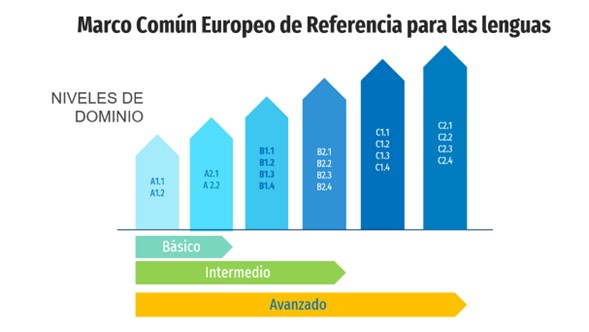 Los licitantes deberán contar con una plataforma de autoestudio que permita que cada persona servidora pública pueda avanzar a su propio ritmo con acceso 24/7, de acuerdo con su nivel de dominio del idioma de inglés. Dicha plataforma incluirá material didáctico que promoverá las cuatro habilidades del idioma, con un enfoque balanceado en gramática, vocabulario, pronunciación, y la estructura de la comunicación oral y escrita, en temas de Competencia Económica, Derecho o Economía.Características específicas por partida:PARTIDA 1: CURSO DE INGLÉS EN HABILIDADES PROFESIONALES PARA LOS NIVELES INTERMEDIO Y AVANZADOModalidad: Mixta, se solicita que las personas servidoras públicas accedan a un curso en línea de autoaprendizaje desarrollado en la plataforma del licitante y se impartan 6 sesiones grupales virtuales a través de Teams.Las sesiones conversacionales representarán el 20% de la capacitación, deberán ser interactivas, tendrán una duración de una hora semanalmente y abordarán los temas en materia de Competencia Económica, Derecho o Economía.Horas de capacitación por nivel: 30 horas totales por grupo conformado: 24 horas en plataforma del licitante y 6 sesiones de conversación grupal (6 horas).Materiales:  Incluirán presentaciones de trabajo, reportes y reuniones de difusión o académicas para las personas servidoras públicas en formato electrónico (pdf), incluidos artículos publicados por la COFECE, US Federal Trade Commission, Australian Competition and Consumer Commission, UK Competion and Markets Authority, European Commission etc., que reforzarán los conocimientos en el idioma inglés con el acompañamiento de un profesor que dará seguimiento a los avances en la adquisición de esas competencias y deberá complementarse con la plataforma de aprendizaje del licitante que brindará acceso 24/7.Dirigido a: Las personas servidoras públicas de mandos medios de la COFECE que están en contacto con agencias de competencia extranjeras o bien cuyas funciones y actividades dentro de la COFECE les requieran un mayor dominio técnico del idioma inglés y cuyas funciones requieran fortalecer sus habilidades de comprensión lectora, redacción, estructura gramatical, vocabulario, comprensión auditiva y conversación en inglés utilizando el vocabulario requerido en Economía, Derecho y Competencia Económica. Puestos de los participantes: Enlaces (EN), Jefes de Área (JA), Subcoordinadores Generales (SG), Coordinadores de Área (CA), Coordinadores Generales (CG) y Directores Ejecutivos (DE).Número de participantes en cada nivel: De 15 a 30 participantes.Profesores asignados: Uno por cada nivel de inglés.Habilidades por nivelNivel Intermedio IIncluye: B1.1, B1.2, B1.3, B1.4 Las personas servidoras públicas en este nivel podrán:Entender los puntos principales de textos claros sobre temas familiares, tales como el trabajo, el estudio y el esparcimiento.Hacer frente a la mayoría de las situaciones que puedan surgir en un viaje hacia lugares en los que se utiliza el inglés.Producir textos sencillos y coherentes acerca de temas con los que ellos están familiarizados o en los que tienen un interés personal.Describir experiencias, eventos, deseos y aspiraciones, así como brevemente justificar sus opiniones o explicar sus planes.Nivel Intermedio IIIncluye: B2.1, B2.2, B2.3, B2.4Las personas servidoras públicas en este nivel podrán:Entender las ideas principales de textos complejos en temas tanto concretos como abstractos, incluyendo discusiones técnicas en su área de especialización.Interactuar con un grado de fluidez y espontaneidad que posibilita la interacción con los hablantes nativos sin esfuerzo por ninguna de las partes.Producir textos claros y detallados sobre un amplio rango de temas y explicar un punto de vista sobre un tema de discusión presentando las ventajas y desventajas de varias opciones.Nivel Avanzado  Incluye: C1 y C2 en todos sus subniveles.Las personas servidoras públicas en este nivel podrán:Entender un amplio rango de textos más exigentes y largos, así como reconocer su significado implícito.Expresarse con fluidez y de manera espontánea sin mucha búsqueda evidente de la expresión correcta.Utilizar el idioma de manera flexible y efectiva para propósitos sociales, académicos y profesionales.Producir textos claros y bien estructurados sobre temas complejos.PARTIDA 2: CURSO DE INGLÉS CONVERSACIONAL.Modalidad: Mixta, se solicita que vía remota se impartan 24 sesiones virtuales a través de Teams mediante transmisión en vivo y se otorgue acceso individual para cada una de las personas servidoras públicas a la plataforma del licitante, con la finalidad de que puedan acceder a actividades de reforzamiento en las que practiquen las diferentes habilidades del idioma.Las sesiones conversacionales individuales representarán el 80% de la programación del curso, tendrán una duración de una hora semanalmente y la periodicidad se establecerá de acuerdo con la agenda de las personas servidoras públicas de la COFECE, a fin de que puedan avanzar a su propio ritmo y de acuerdo con su nivel de dominio del idioma inglés. Horas de capacitación: 24 horas de capacitación por participante con duración de una hora.Se contará con un banco de horas que serán asignadas para cubrir las necesidades de las personas servidoras públicas inscritas al curso de inglés conversacional, el cual deberá incluir los siguientes mínimos y máximos.   **El número de horas asignadas a cada persona servidora pública se determinará de acuerdo con una entrevista diagnóstica y podrá existir la posibilidad de solicitudes de extensión con un máximo de 30 horas por participante. Materiales:  Incluirán presentaciones de trabajo, reportes y reuniones de difusión o académicas para las personas servidoras públicas en formato electrónico (pdf), incluidos artículos publicados por la COFECE, US Federal Trade Commission, Australian Competition and Consumer Commission, UK Competion and Markets Authority, European Commission etc., que reforzarán los conocimientos en el idioma inglés con el acompañamiento de un profesor que dará seguimiento a los avances en la adquisición de esas competencias y deberá complementarse con la plataforma de aprendizaje del licitante que brindará acceso 24/7.Dirigido a: Las personas servidoras públicas de la COFECE Comisionados (CM), Titulares de Unidad (TU) y Directores Generales (DG), cuyas funciones requieran fortalecer sus habilidades de vocabulario, comprensión auditiva e inglés conversacional, utilizando el vocabulario requerido en Economía, Derecho y Competencia Económica, personalizado de acuerdo con sus necesidades y agendas de trabajo.Puestos de los participantes: Comisionados (CM), Titulares de Unidad (TU) y Directores Generales (DG).Número de participantes: De 9 a 14 participantes.Profesores asignados: Uno por cada dos participantes máximos.Notas: Podrán ser canceladas hasta 3 sesiones por participante, por mes, con previo aviso por escrito a la DERHyGT, mediante correo electrónico con justificación/motivo de la cancelación mínimo con 24 horas de antelación.Los participantes de esta modalidad pueden pertenecer a los niveles:Nivel Intermedio I (Descrito anteriormente en cuanto a niveles y objetivos a alcanzar). Nivel Intermedio II (Descrito anteriormente en cuanto a niveles y objetivos a alcanzar).Nivel Avanzado (Descrito anteriormente en cuanto a niveles y objetivos a alcanzar).EL LICITANTE DEBERÁ ESTABLECER EN SU PROPUESTA TÉCNICA LO SIGUIENTE:Experiencia en impartición de cursos de inglés abordando temas de Economía, Derecho o Competencia Económica. MÉTODO DE EVALUACIÓN Los criterios para evaluar la solvencia de las proposiciones deberán guardar relación con los mecanismos de evaluación, requisitos y especificaciones señalados en la convocatoria del concurso para la integración de las propuestas técnicas y económicas.En consideración de que la presente licitación considera dos partidas, es importante mencionar que existe la posibilidad de que la contratación de los servicios se realice de forma independiente (por partida), esto derivado de que para la contratación del proveedor que impartirá cada una de las partidas se tendrá en consideración que se encuentre alineado a lo establecido en el artículo 28 de las Políticas Generales en Materia de Recursos Materiales para las Adquisiciones, Arrendamientos y Servicios de la COFECE:“Artículo 28: El Área Contratante seleccionará de entre los procedimientos que a continuación se señalan, aquél que de acuerdo con la naturaleza de la contratación busque obtener las mejores condiciones disponibles en cuanto a precio, calidad, financiamiento, oportunidad, crecimiento económico, generación de empleo, eficiencia energética, uso responsable del agua, optimización, libre competencia y uso sustentable de los recursos, así como la protección al medio ambiente y demás circunstancias pertinentes…”El mecanismo de evaluación que se utilizará para determinar el ganador o ganadores del concurso será el de puntos o porcentajes por partidas, el servicio a contratar cuenta con características de alta especialidad técnica, en apego a lo establecido en el artículo 47 de las Políticas Generales en Materia de Recursos Materiales para las Adquisiciones, Arrendamientos y Servicios de la Comisión Federal de Competencia Económica (Políticas) y tercero de los Lineamientos para la aplicación del criterio de evaluación de proposiciones a través del mecanismo de puntos o porcentajes en los procedimientos de contratación regulados por las Políticas Generales en Materia de Recursos Materiales para las Adquisiciones, Arrendamientos y Servicios de la Comisión Federal de Competencia Económica.Para que la propuesta o propuestas técnicas puedan ser consideradas solventes y, por tanto, no desechadas, serán de 50 puntos de los 70 máximos que el participante o participantes puedan obtener. Las proposiciones que no cumplan con todos los requisitos del anexo técnico serán descalificadas y no serán sujetas de evaluación. El método con el que se evaluarán las propuestas corresponde al siguiente esquema:Propuesta Técnica: 70 puntosPARTIDA 1: CURSO DE INGLÉS EN HABILIDADES PROFESIONALES PARA LOS NIVELES INTERMEDIO Y AVANZADOPARTIDA 2: CURSO DE INGLÉS CONVERSACIONAL.Propuesta económica para la Partida 1 y Partida 2: 30 puntosLa evaluación económica se llevará a cabo conforme al siguiente procedimiento:Se excluirá del precio ofertado por los participantes el impuesto al valor agregado y sólo se considerará el precio neto propuesto.El total de puntuación de la propuesta económica deberá tener un valor numérico máximo de 30 puntos, por lo que la propuesta económica que resulte ser la más baja de las técnicamente aceptadas, deberá asignársele la puntuación máxima.Para determinar la puntuación que corresponda a la propuesta económica de cada participante, la convocante aplicará la siguiente fórmula:PPE = MPemb x 30 / MPi.Dnde:PPE = Puntuación que corresponde a la propuesta económica i.MPemb = Monto de la propuesta económica más baja.MPi = Monto de la i-ésima propuesta económica.En caso de que se presente un error de cálculo en las proposiciones económicas, sólo habrá lugar a su rectificación por parte de la convocante, cuando la corrección no implique la modificación de precios unitarios. Si el participante no acepta la corrección de la proposición, se desechará la misma, conforme lo establece el artículo 50 de las Políticas.La propuesta adjudicada será aquella que cumpla con los requisitos exigidos y cuyo resultado sea el de la puntuación más alta combinando los resultados de la evaluación técnica y económica, calculado con la siguiente fórmula:PTj = TPT + PPE                               Para toda j = 1, 2,…..,nDonde:PTj = Puntuación total de la proposición.TPT = Total de puntuación asignada a la propuesta técnica.PPE = Puntuación asignada a la propuesta económica.El subíndice “j” representa a las demás proposiciones determinadas como solventes como resultado de la evaluación. Si derivado de la evaluación de las proposiciones se obtuviera un empate, la convocante procederá en los términos establecidos en el artículo 49 de las Políticas.ENTREGABLES PARA PARTIDA 1 y PARTIDA 2:Resultados del examen de colocación aplicado a las personas servidoras públicas que no hayan participado en cursos de inglés durante los años 2020 y 2021. Se entregarán a más tardar dos días antes del inicio de los cursos.Planeación de cada curso incluyendo: cronograma/plan de trabajo, objetivo general, objetivos específicos por tema o sesión, dinámica de trabajo, material a utilizar y forma de evaluación. Se entregará a más tardar ocho días antes del inicio de cada nivel de inglés.Captura de pantalla al inicio y final de cada una de las sesiones impartidas:PARTIDA 1: Curso de Inglés en habilidades profesionales para los niveles Intermedio y Avanzado. Se entregará el compendio de capturas de pantalla, al finalizar cada uno de los cursos con duración de 30 horas a más tardar en cinco días hábiles posteriores al cierre de cada curso.
PARTIDA 2: Curso de Inglés Conversacional. Se entregará el compendio de capturas de pantalla, de forma mensual y por cada una de las personas servidoras públicas adscritas al curso, a más tardar durante los primeros cinco días de cada mes. Informe de actividades obtenido de la plataforma del licitante en el que se muestre la actividad de las personas servidoras públicas (grupal e individuales). Se entregará a más tardar cinco días hábiles posteriores al finalizar los cursos y en los cortes mensuales.Material didáctico para las personas servidoras públicas en formato electrónico (pdf). Se entregarán a más tardar diez días hábiles antes del inicio de los cursos.Evaluación final del curso reportando el nivel de dominio alcanzado por la persona servidora pública. Se entregará a más tardar cinco días hábiles posteriores a la finalización de los cursos.Reporte final del curso en el que se incluya porcentaje de asistencia, resultados de evaluación y nivel de dominio alcanzado. Se entregará a más tardar cinco días hábiles posteriores al término de la capacitación.Constancia en formato electrónico para cada participante con código de autenticación. Se entregará a más tardar en cinco días hábiles posteriores al término de la capacitación.
VIGENCIA DEL SERVICIOEl contrato tendrá una vigencia del 21 de junio a 30 de noviembre del 2022.Nota: La fecha exacta de cada curso se irá definiendo entre el licitante y la CGICEyDP diez días antes de inicio de cada curso.CRONOGRAMA*Durante 90 días el participante podrá acceder a la plataforma para completar sus 24 horas de capacitación. **El licitante deberá programar al menos 6 sesiones durante la vigencia del contrato previo acuerdo con la CGICEyDP.* Desde el inicio de la capacitación de acuerdo con la agenda de cada participante hasta la conclusión de sus horas asignadas.  FORMA DE COTIZAR Cada proveedor deberá establecer en que partida participará. (Partida 1 y Partida 2 o ambas.)Una vez que se han establecido las características de los grupos, se anexa la forma en que deberá cotizarse.PARTIDA 1: CURSO DE INGLÉS EN HABILIDADES PROFESIONALES PARA LOS NIVELES INTERMEDIO Y AVANZADOPara efectos de comparación en la evaluación económica, los grupos que se muestran son mínimos y de referencia y servirán exclusivamente para tal, respecto de la partida 1. Lo anterior sin obligación alguna para la convocante.PARTIDA 2: CURSO DE INGLÉS CONVERSACIONAL.Para efectos de comparación en la evaluación económica, solo se evaluará el rango de 12 a 14. Lo anterior sin obligación alguna para la convocante.FORMA DE PAGO DEL SERVICIOPARTIDA 1: CURSO DE INGLÉS EN HABILIDADES PROFESIONALES PARA LOS NIVELES INTERMEDIO Y AVANZADOLos pagos se realizarán al finalizar la impartición de cada curso, en los niveles intermedio y avanzado de acuerdo con el número de asistentes confirmados una semana antes de que inicie el curso, para ello el prestador del servicio deberá presentar los entregables establecidos, así como su factura con los datos fiscales de la Comisión Federal de Competencia Económica. 
PARTIDA 2: CURSO DE INGLÉS CONVERSACIONALEl pago del curso de inglés conversacional se realizará en exhibiciones mensuales, de acuerdo con las horas efectuadas, para ello el prestador del servicio deberá presentar los entregables establecidos en el presente anexo, así como su factura con los datos fiscales de la COFECE.   PARTIDA 1 y PARTIDA 2:El proceso se alineará de conformidad con el artículo 80 de las Políticas, la COFECE deberá cubrir cada uno de los pagos establecidos en el presente, en un plazo máximo de 20 días naturales contados a partir de la entrega del Comprobante Fiscal, previa presentación y validación del servicio por parte del Área Requirente y Administrador del Contrato. En caso de que la(s) factura(s) entregada(s) por el proveedor para su pago presente(n) errores o deficiencias, el Área Requirente dentro de los tres días hábiles siguientes al de su recepción, indicará por escrito al proveedor las deficiencias que deberá corregir. El período que transcurre a partir de la entrega del citado escrito y hasta que el proveedor presente las correcciones no se computará para efectos del pago.  Derivado de que durante el mes de julio se tienen labores hasta el día 15 de julio, por período vacacional en COFECE, el pago por las sesiones impartidas se sumará al conteo de las sesiones impartidas en agosto.PENAS CONVENCIONALES PARA PARTIDA 1 y PARTIDA 2:2% del costo sobre el valor total de la clase por 15 minutos de atraso en la sesión, reagendada o cancelada; y 1% del costo sobre el valor total del contrato en caso de que alguno de los entregables establecidos no se entreguen en tiempo según lo establecido en el anexo; antes de I.V.A., siempre que el atraso sea imputable al prestador del servicio. GARANTÍA DE CUMPLIMIENTO PARA PARTIDA 1 y PARTIDA 2 o AMBAS:El prestador del servicio adjudicado deberá presentar una garantía cumplimiento a las obligaciones pactadas del 10% del monto máximo del contrato, debiendo entregarse a más tardar dentro de los 10 días naturales siguientes a la firma de dicho contrato.La garantía de cumplimiento deberá ser expedida a favor de la COFECE mediante alguna de las formas siguientes: depósito de dinero constituido a través de certificado o billete de depósito expedido por institución de crédito autorizada; carta de crédito Stand By o cheque certificado o de caja, o póliza de fianza; deberá tener vigencia hasta la terminación de la obligación contractual adjudicada, conforme a lo establecido en este contrato. Es de señalar que la garantía de referencia deberá proporcionarse a la Dirección General de Administración a más tardar a los diez días naturales posteriores a la firma del contrato y deberá formar parte integrante del mismo.ANEXO 2MODELO DE CONTRATOCONTRATO 41100100-LP02-22-XXCONTRATO QUE CELEBRAN, POR UNA PARTE, LA COMISION FEDERAL DE COMPETENCIA ECONÓMICA REPRESENTADA POR SU DIRECTOR GENERAL DE ADMINISTRACIÓN LIC. ENRIQUE CASTOLO MAYEN, DE AQUI EN ADELANTE DENOMINADA “LA COFECE”, Y POR OTRA PARTE LA EMPRESA XXXXXXXXXXXXXXXXXXXXXXX, REPRESENTADO POR EL C. XXXXXXXXXXXXXXXXXXXXX, DE AQUI EN ADELANTE DENOMINADA “EL PRESTADOR”, DE CONFORMIDAD CON LAS SIGUIENTES DECLARACIONES Y CLÁUSULAS.DECLARACIONESPor La COFECE:Primera. - Que de conformidad con el DECRETO por el que se reforman y adicionan diversas disposiciones de los artículos 6o., 7o., 27, 28, 73, 78, 94 y 105 de la Constitución Política de los Estados Unidos Mexicanos, publicado en el Diario Oficial de la Federación (en lo sucesivo, DOF) el 11 de junio de 2013, se constituyó la COFECE como Órgano Constitucional Autónomo.Segunda. - Que con fundamento en el artículo 28 de la Constitución Política de los Estados Unidos Mexicanos, la COFECE tiene por objeto garantizar la libre competencia y concurrencia, así como prevenir, investigar y combatir los monopolios, las prácticas monopólicas, las concentraciones y demás restricciones al funcionamiento eficiente de los mercados.Tercera. - Que mediante Acuerdo No. CFCE-148-2014, el Pleno de la COFECE (en lo sucesivo, el Pleno) emitió el Estatuto Orgánico de la Comisión Federal de Competencia Económica (en lo sucesivo, ESTATUTO), mismo que fue publicado en el DOF el ocho de julio de dos mil catorce, cuya última reforma fue publicada el tres de julio de dos mil veinte.Cuarta. - Que con fundamento en el artículo 38, fracción VII del ESTATUTO, el titular de la Dirección General de Administración, el C. Enrique Castolo Mayen, cuenta con facultades suficientes para suscribir el presente contrato.Quinta. - Que mediante Acuerdo No. CFCE-187-2020 de fecha veintiuno de julio de dos mil veinte, el Pleno emitió las Políticas Generales en materia de Recursos Materiales para las Adquisiciones, Arrendamientos y Servicios de la Comisión Federal de Competencia Económica (en lo sucesivo, POLÍTICAS), mismas que fueron publicadas en el DOF el cuatro de agosto de dos mil veinte. Sexta. - Que mediante el Acuerdo No. CFCE-189-2020 de fecha veintiuno de julio de dos mil veinte, el Pleno emitió las Políticas Generales en Materia de Programación, Presupuestación, Aprobación, Ejercicio, Control y Evaluación del Gasto Público de la Comisión Federal de Competencia Económica (en lo sucesivo, POLÍTICAS DE PRESUPUESTO), mismas que fueron publicadas en el DOF el cuatro de agosto de dos mil veinte.Séptima. - Que el Titular de la Dirección General de Administración emitió el nueve de octubre de dos mil veinte, las Políticas, Bases y Lineamientos en materia de Adquisiciones, Arrendamientos y Servicios de la Comisión Federal de Competencia Económica (en lo sucesivo, POBALINES) de conformidad con el artículo 38, fracción VI del ESTATUTO y el artículo SEXTO Transitorio de las POLÍTICAS. Octava. - Que el presente contrato cuenta la suficiencia presupuestaria autorizada por la Dirección Ejecutiva de presupuesto y Finanzas.Novena. - Que para efectos fiscales las autoridades hacendarias le asignaron a La COFECE el Registro Federal de Contribuyentes número CFD130910CH7.Décima. - Que tiene establecido su domicilio en el inmueble ubicado en avenida Revolución 725, Colonia Santa María Nonoalco, Demarcación Benito Juárez, código postal 03700, Ciudad de México, mismo que señala para los fines y efectos legales de este contrato.Décima Primera. - Que el servicio es necesario para la consecución de los objetivos y programas de la COFECE, y de conformidad con los artículos xx y xx del Estatuto Orgánico de la Comisión Federal de Competencia Económica, y el numeral VI fracción XII. Incisos a) y d) de los POBALINES, el titular de la xxxxxxxxxxxxxxxxxxxx (xxxxx) y el titular de la xxxxxxxxxxxxxxxx (xxxxxxxxxxx) conjuntamente, cuentan con facultades para suscribir y de verificar el cumplimiento; así como de dar el seguimiento del presente contrato en calidad de Área requirente, el titular de la xxxxx quedara en carácter de Administrador del Contrato.Por El Prestador:Primera. - Que es una empresa constituida conforme a las leyes mexicanas, tal como consta en la escritura pública número xxxxxxxxxx del xxx de xxxxxx de xxxxxxxx, otorgada ante la fe del licenciado xxxxxxxxxxxxxxx, notario público número xxxxxxxxxxxxxxxx en xxxxxxxxxxxxxxxxxxxxxx.Segunda. - Tiene por negocio principal, el ejercicio de la actividad profesional requerida por la Comisión, con clave de Registro Federal de Contribuyentes xxxxxxxxxxxxxx.Tercera. - Que Tiene su domicilio en la calle xxxxxxxxx número xxxx, C.P. xxxxxx, Col. xxxxxxxxxxxxxxxa, en xxxxxxxxxxxx, mismo que señala para los fines y efectos legales de este pedido.Cuarta. - Que cuenta con la capacidad, experiencia profesional y requisitos necesarios para prestar los servicios materia del presente contrato y obligarse en virtud del mismo.Quinta. - Que no se encuentra en los supuestos que señalan los artículos 50 y 60 de la Ley de Adquisiciones, Arrendamientos y Servicios del Sector Público y el artículo 93 de las POLÍTICAS. Sexta. - El C. xxxxxxxxxxxxxxxxxxxx, acredita sus facultades y su carácter de apoderado legal de la empresa xxxxxxxxxxxxxxxx., con la escritura pública número xxxxxxxxxxxxx del xxxxx de xxxx de xxxxxxxxxx, otorgada ante la fe del licenciado xxxxxxxxxxxxxxxxx, notario público número xxxxxxxxxxxxx en xxxxxxxxxxxxxxx, y manifiesta que la personalidad que ostenta no le ha sido revocada ni en forma alguna modificada.Las partes declaran que:Primera. - El presente contrato se suscribe de conformidad con lo dispuesto en los artículos x, xx fracción x, xx fracción xx xx, xx, xxx, xx, xxxxxx de las POLÍTICAS y artículos xxxxxx de las POLÍTICAS DE PRESUPUESTO.Segunda. - La adjudicación del presente contrato se realizó mediante el procedimiento de xxxxxxxxxxxx número xxxxxxxxxxxxx conforme a lo establecido en el artículo 28 fracción I de las POLÍTICAS.Tercera. – Que sus efectos estarán condicionados a la existencia de recursos presupuestarios respectivos, sin que la realización de la referida condición suspensiva origine responsabilidad alguna para las partes.Cuarta. – Es su voluntad celebrar el presente contrato, para lo cual se reconocen ampliamente las facultades y capacidad necesarias, mismas que no les han sido revocadas o limitadas en forma alguna, por lo que de común acuerdo se obligan de conformidad con las siguientes:C L Á U S U L A SPrimera. - OBJETO DEL CONTRATO. El Prestador se obliga a proporcionar a La COFECE, el XXXXXX de conformidad con xxxxxxx que corresponde a  xxxxxxxx de El Prestador de la xxxxxx número xxxxxx, formando parte integrante del presente contrato.Segunda. - MONTO DEL CONTRATO. Como contraprestación por el servicio mencionado en el presente contrato, La COFECE se compromete a pagar a El Prestador el importe fijo de $xxxxxxxxxxxxxxx (xxxxxxxxxxx pesos xx/100 M.N.) con el Impuesto al Valor Agregado (IVA).Tercera. - FORMA DE PAGO. El servicio se pagará a través de la Dirección General de Administración (DGA), en xxxxx exhibiciones de conformidad con xxxxxxxxx, xxxxxx por la cantidad de $xxxxxx (xxxxxxxx pesos xxxx/100 M.N.) con IVA incluido.Para validar que los servicios fueron devengados y recibidos a entera satisfacción, el titular de la xxxxx y el titular de la xxxxx conjuntamente, una vez que cuenten con xxxx xxxxx del presente contrato; solicitarán el pago firmando las facturas, así como las actas de entrega-recepción, para la correspondiente autorización de pago.Para que proceda el pago, El Prestador deberá contar con el registro correspondiente en el Catálogo General de Beneficiarios de Pago de la Comisión Federal de Competencia Económica. Para tales efectos, deberá acudir a la Dirección Ejecutiva de Presupuesto y Finanzas de la DGA de La COFECE a realizar los trámites necesarios.El pago de los servicios quedará condicionado al pago que El Prestador deba efectuar en su caso, por concepto de penas convencionales.Asimismo, los pagos se efectuarán por medio de transferencia interbancaria a la cuenta de El Prestador con número de Clabe xxxxxxxxxxxxxxxx de xxxxxxxx.El pago del servicio se efectuará dentro de los quince días naturales siguientes a la presentación y validación del comprobante fiscal por parte del Área Requirente. Cuarta. - COMPROBANTE FISCAL. El Prestador se obliga a entregar a La COFECE el comprobante fiscal por la prestación de sus servicios dentro de los diez días naturales siguientes a la prestación de los mismos, éste deberá cumplir con los requisitos que fijan los artículos 29 y 29-A del Código Fiscal de la Federación.Quinta. - INEXISTENCIA DE RELACIÓN LABORAL. Queda expresamente convenido en el presente contrato, que no existe ni existirá ningún vínculo o relación laboral entre La COFECE y El Prestador y mucho menos, entre El Prestador y La COFECE.Sexta. - RESPONSABILIDADES INDIVIDUALES. Queda entendido que tanto El Prestador como La COFECE, son responsables individual y separadamente ante el fisco federal y las autoridades competentes, del cumplimiento de las obligaciones tributarias o de seguridad social, que a cada uno correspondan como consecuencia del presente contrato.Séptima. - VIGENCIA. El presente contrato entrará en vigor el xxxxxxx de xxxx de dos mil xxxxxxx y su duración será hasta el xxxxxx de xxxxx de dos mil xxxxx. Octava. - AMPLIACIÓN DEL CONTRATO. Las partes están de acuerdo en que por las necesidades de la COFECE podrán ampliar la prestación del servicio objeto del presente contrato, de conformidad con los artículos 82, primer párrafo, 83, primer párrafo y 84 de las PÓLÍTICAS, siempre y cuando el monto de las modificaciones no rebase en conjunto, el 20% (veinte por ciento) de los conceptos y volúmenes establecidos originalmente y el precio de los servicios sea igual al pactado originalmente. Lo anterior, se formalizará mediante la celebración de un convenio modificatorio por escrito, de conformidad con el artículo 67, párrafo cuarto de las POLÍTICAS. Asimismo, con fundamento en los artículos 76, fracción II y 83, último párrafo de las POLÍTICAS, El Prestador deberá entregar la modificación respectiva de la garantía de cumplimiento señalada en la Cláusula Décima Sexta de este contrato.Novena. - CONFIDENCIALIDAD. La COFECE proporcionará a El Prestador los elementos e información necesarios para que pueda prestar en forma eficiente los servicios materia del presente contrato.El Prestador se obliga a guardar secreto y a no divulgar la información respecto de todos los asuntos, documentos e información electrónica que le proporcione La COFECE, siendo causa de rescisión del presente contrato la violación a lo establecido en esta cláusula, independientemente de las consecuencias administrativas, penales y civiles que pudieran derivarse por la divulgación, sustracción, mala utilización y/o destrucción, intencionada o por negligencia de información considerada como confidencial. Décima. - PROPIEDAD INDUSTRIAL E INTELECTUAL. El Prestador asume la responsabilidad total en caso de que al proporcionar los servicios objeto del presente contrato infrinja patentes, marcas, o viole otros registros de derechos de propiedad industrial o de autor u otros derechos exclusivos en el ámbito nacional e internacional.Décima Primera. - PRÓRROGA. Cuando ocurran causas de fuerza mayor o de caso fortuito El Prestador podrá solicitar a La COFECE le sea otorgada una prórroga para el cumplimiento de las obligaciones establecidas en la entrega del servicio, siempre y cuando lo realice previamente al vencimiento del plazo pactado. Esta solicitud deberá ser presentada en escrito dirigido al servidor público que administre el contrato, el cual determinará la procedencia de otorgar dicha prórroga estableciendo las razones para ello y señalando la forma y términos en que deberá modificarse el presente contrato, para la elaboración del convenio correspondiente.Décima Segunda. - PENA CONVENCIONAL. De conformidad con lo establecido en el artículo 85 de las POLÍTICAS, la COFECE sancionará con penas convencionales a El Prestador que no cumpla en el tiempo establecido en el Anexo “1” del presente contrato, las cuales serán calculadas xxxxx del importe incumplido, es decir, dichas penas se calcularán contra el costo total del servicio.Dichas penas convencionales no excederán del monto de la garantía de cumplimiento del contrato, y serán determinadas por el administrador del contrato en función del servicio no entregado o prestado oportunamente.En su caso, el pago de las penas convencionales se realizará a través de depósito directo en la cuenta bancaria a nombre de La COFECE, misma que se le será señalada en el oficio de notificación de pena convencional. Una vez realizado el depósito deberá remitir copia del mismo al área requirente del servicio.Décima Tercera. - DEDUCTIVAS. En caso de que el prestador preste el servicio de forma deficiente la COFECE realizará los descuentos de conformidad con lo siguiente(No aplica)XxxxxxxxxxxxxxxxxxxxxxxxxxxxxxxxxxxxxxxxxxxxxxxxxxxxxxxxxxxxxDichas deductivas no excederán del monto de la garantía de cumplimiento del contrato, y serán determinadas por el administrador del contrato en función del servicio de forma deficiente.Décima Cuarta. - RESCISIÓN. Será causa de rescisión del presente contrato, el retraso o incumplimiento en las obligaciones contenidas o derivadas de cualquiera de las cláusulas del mismo, por parte de El Prestador o de La COFECE, bastando al efecto, la notificación que por escrito haga La COFECE al Prestador, sin necesidad de resolución judicial, independientemente del derecho de La COFECE para hacer efectiva la garantía a que se refiere la Cláusula Décima Sexta del presente contrato, de conformidad con el artículo 88 de las POLÍTICAS.A la rescisión de este contrato, La COFECE cubrirá únicamente el importe del servicio efectivamente devengado que corresponda, hasta el día en que se notifique por escrito a El Prestador la rescisión.Décima Quinta. - TERMINACIÓN ANTICIPADA DEL CONTRATO. Podrá darse por terminado anticipadamente el contrato, cuando concurran razones de interés general, o bien, cuando por causas justificadas se extinga la necesidad de requerir los bienes o servicios originalmente contratados y se demuestre que, de continuar con el cumplimiento de las obligaciones pactadas, se ocasionaría algún daño o perjuicio al Estado, o se determine la nulidad de los actos que dieron origen al contrato.Décima Sexta. - GARANTÍA. El Prestador deberá garantizar el cumplimiento del contrato de conformidad con los artículos 75, 76 y 78 de las POLÍTICAS, por un importe equivalente al 10% (diez por ciento) del monto del contrato antes del IVA. La garantía de cumplimiento deberá ser expedida a favor de La COFECE, en alguna de las formas siguientes: depósito de dinero constituido a través de certificado o billete de depósito expedido por institución de crédito; fianza otorgada por institución autorizada; carta de crédito Stand By o cheque certificado o de caja. En caso de ser mediante póliza de fianza, deberá tener vigencia hasta la terminación de la obligación contractual adjudicada, conforme a lo establecido en este contrato. El Prestador deberá proporcionar la garantía a la DGA a más tardar a los diez días naturales posteriores a la firma del contrato y deberá formar parte integrante del mismo, salvo que la entrega del servicio se efectúe dentro del citado plazo.Décima Séptima. - PÓLIZA DE RESPONSABILIDAD CIVIL. De conformidad con el anexo técnicoDécima Octava. - CESIÓN DE DERECHOS. Los derechos y obligaciones contenidos o que se puedan derivar de este contrato no se podrán ceder o traspasar ni parcial ni totalmente, en atención al último párrafo del artículo 55 de las POLÍTICAS, con excepción de los derechos de cobro.Décima Novena. - VICIOS OCULTOS. El Prestador quedará obligado ante La COFECE, a responder por los defectos o vicios ocultos en la calidad de los servicios, así como de cualquier otra responsabilidad en que haya incurrido, en los términos señalados en el presente contrato y lo establecido en el Código Civil Federal.Vigésima. - PAGOS EN EXCESO. En caso de que El Prestador haya recibido pagos en exceso por parte de La COFECE, deberá reintegrar las cantidades más los intereses respectivos de conformidad con el último párrafo del artículo 80 de las POLÍTICAS.Vigésima Primera. - JURISDICCIÓN. Para la interpretación y cumplimiento del presente contrato, las partes se someten a la jurisdicción y competencia de los Juzgados Federales del Primer Circuito Judicial, renunciando a cualquier fuero que por sus domicilios presentes o futuros pudiese corresponderles, de conformidad con el artículo 103 de las POLÍTICAS.Por lo anteriormente expuesto, La COFECE y El Prestador, declaran estar conformes y enterados de las consecuencias, valor y alcance legal de todas y cada una de las estipulaciones que el presente contrato contiene, por lo que lo ratifican y firman por triplicado en la Ciudad de México, siendo las xxxxxhoras del xxxxx de xxxx de dos mil xxxxxxx.Informativa 1: Requisitos que deben reunir las facturasI. La clave del registro federal de contribuyentes de quien los expida y el régimen fiscal en que tributen conforme a la Ley del Impuesto sobre la Renta. Tratándose de contribuyentes que tengan más de un local o establecimiento, se deberá señalar el domicilio del local o establecimiento en el que se expidan los comprobantes fiscales.II. El número de folio y el sello digital del Servicio de Administración Tributaria, referidos en la fracción IV, incisos b) y c) del artículo 29 del Código Fiscal, así como el sello digital del contribuyente que lo expide.III. El lugar y fecha de expedición.IV. La clave del registro federal de contribuyentes de la persona a favor de quien se expida.Cuando no se cuente con la clave del registro federal de contribuyentes a que se refiere esta fracción, se señalará la clave genérica que establezca el Servicio de Administración Tributaria mediante reglas de carácter general. Tratándose de comprobantes fiscales que se utilicen para solicitar la devolución del impuesto al valor agregado a turistas extranjeros o que amparen ventas efectuadas a pasajeros internacionales que salgan del país vía aérea, terrestre o marítima, así como ventas en establecimientos autorizados para la exposición y ventas de mercancías extranjeras o nacionales a pasajeros que arriben al país en puertos aéreos internacionales, conjuntamente con la clave genérica que para tales efectos establezca el Servicio de Administración Tributaria mediante reglas de carácter general, deberán contener los datos de identificación del turista o pasajero y del medio de transporte en que éste salga o arribe al país, según sea el caso, además de cumplir con los requisitos que señale el Servicio de Administración Tributaria mediante reglas de carácter general.V. La cantidad, unidad de medida y clase de los bienes o mercancías o descripción del servicio o del uso o goce que amparen. Los comprobantes que se expidan en los supuestos que a continuación se indican, deberán cumplir adicionalmente con lo que en cada caso se específica:a) Los que se expidan a las personas físicas que cumplan sus obligaciones fiscales por conducto del coordinado, las cuales hayan optado por pagar el impuesto individualmente de conformidad con lo establecido por el artículo 73, quinto párrafo de la Ley del Impuesto sobre la Renta, deberán identificar el vehículo que les corresponda.b) Los que amparen donativos deducibles en términos de la Ley del Impuesto sobre la Renta, deberán señalar expresamente tal situación y contener el número y fecha del oficio constancia de la autorización para recibir dichos donativos o, en su caso, del oficio de renovación correspondiente. Cuando amparen bienes que hayan sido deducidos previamente, para los efectos del impuesto sobre la renta, se indicará que el donativo no es deducible.c) Los que se expidan por la obtención de ingresos por arrendamiento y en general por otorgar el uso o goce temporal de bienes inmuebles, deberán contener el número de cuenta predial del inmueble de que se trate o, en su caso, los datos de identificación del certificado de participación inmobiliaria no amortizable.d) Los que expidan los contribuyentes sujetos al impuesto especial sobre producción y servicios que enajenen tabacos labrados de conformidad con lo establecido por el artículo 19, fracción II, último párrafo de la Ley del Impuesto Especial sobre Producción y Servicios, deberán especificar el peso total de tabaco contenido en los tabacos labrados enajenados o, en su caso, la cantidad de cigarros enajenados.e) Los que expidan los fabricantes, ensambladores, comercializadores e importadores de automóviles en forma definitiva, cuyo destino sea permanecer en territorio nacional para su circulación o comercialización, deberán contener el número de identificación vehicular y la clave vehicular que corresponda al automóvil.El valor del vehículo enajenado deberá estar expresado en el comprobante correspondiente en moneda nacional.Para efectos de esta fracción se entiende por automóvil la definición contenida en el artículo 5 de la Ley Federal del Impuesto sobre Automóviles Nuevos.Cuando los bienes o las mercancías no puedan ser identificados individualmente, se hará el señalamiento expreso de tal situación.VI. El valor unitario consignado en número.Los comprobantes que se expidan en los supuestos que a continuación se indican, deberán cumplir adicionalmente con lo que en cada caso se especifica:a) Los que expidan los contribuyentes que enajenen lentes ópticos graduados, deberán separar el monto que corresponda por dicho concepto.b) Los que expidan los contribuyentes que presten el servicio de transportación escolar, deberán separar el monto que corresponda por dicho concepto.c) Los relacionados con las operaciones que dieron lugar a la emisión de los documentos pendientes de cobro de conformidad con lo establecido por el artículo 1o.-C, fracción III de la Ley del Impuesto al Valor Agregado, deberán consignar la cantidad efectivamente pagada por el deudor cuando los adquirentes hayan otorgado descuentos, rebajas o bonificaciones.VII. El importe total consignado en número o letra, conforme a lo siguiente:a) Cuando la contraprestación se pague en una sola exhibición, en el momento en que se expida el comprobante fiscal digital por Internet correspondiente a la operación de que se trate, se señalará expresamente dicha situación, además se indicará el importe total de la operación y, cuando así proceda, el monto de los impuestos trasladados desglosados con cada una de las tasas del impuesto correspondiente y, en su caso, el monto de los impuestos retenidos.Los contribuyentes que realicen las operaciones a que se refieren los artículos 2o.-A de la Ley del Impuesto al Valor Agregado; 19, fracción II de la Ley del Impuesto Especial sobre Producción y Servicios, y 11, tercer párrafo de la Ley Federal del Impuesto sobre Automóviles Nuevos, no trasladarán el impuesto en forma expresa y por separado, salvo tratándose de la enajenación de los bienes a que se refiere el artículo 2o., fracción I, incisos A), F), G), I) y J) de la Ley del Impuesto Especial sobre Producción y Servicios, cuando el adquirente sea, a su vez, contribuyente de este impuesto por dichos bienes y así lo solicite.Tratándose de contribuyentes que presten servicios personales, cada pago que perciban por la prestación de servicios se considerará como una sola exhibición y no como una parcialidad.b) Cuando la contraprestación no se pague en una sola exhibición se emitirá un comprobante fiscal digital por Internet por el valor total de la operación en el momento en que ésta se realice y se expedirá un comprobante fiscal digital por Internet por cada uno de los pagos que se reciban posteriormente, en los términos que establezca el Servicio de Administración Tributaria mediante reglas de carácter general, los cuales deberán señalar el folio del comprobante fiscal digital por Internet emitido por el total de la operación, señalando además, el valor total de la operación, y el monto de los impuestos retenidos, así como de los impuestos trasladados, desglosando cada una de las tasas del impuesto correspondiente, con las excepciones precisadas en el inciso anterior.c) Señalar la forma en que se realizó el pago, ya sea en efectivo, transferencias electrónicas de fondos, cheques nominativos o tarjetas de débito, de crédito, de servicio o las denominadas monederos electrónicos que autorice el Servicio de Administración Tributaria.VIII. Tratándose de mercancías de importación:a) El número y fecha del documento aduanero, tratándose de ventas de primera mano.b) En importaciones efectuadas a favor de un tercero, el número y fecha del documento aduanero, los conceptos y montos pagados por el contribuyente directamente al proveedor extranjero y los importes de las contribuciones pagadas con motivo de la importación.IX. Los contenidos en las disposiciones fiscales, que sean requeridos y dé a conocer el Servicio de Administración Tributaria, mediante reglas de carácter general.Los comprobantes fiscales digitales por Internet que se generen para efectos de amparar la retención de contribuciones deberán contener los requisitos que determine el Servicio de Administración Tributaria mediante reglas de carácter general.Las cantidades que estén amparadas en los comprobantes fiscales que no reúnan algún requisito de los establecidos o en el artículo 29 del Código Fiscal, según sea el caso, o cuando los datos contenidos en los mismos se plasmen en forma distinta a lo señalado por las disposiciones fiscales, no podrán deducirse o acreditarse fiscalmente.Nota Informativa 2: OCDENota informativa para participantes de países miembros de la organización para la cooperación y el desarrollo económico (OCDE)El compromiso de México en el combate a la corrupción ha trascendido nuestras fronteras y el ámbito de acción del Gobierno Federal. En el plano internacional y como miembro de la organización para la cooperación y el desarrollo económico (OCDE) y firmante de la convención para combatir el cohecho de servidores públicos extranjeros en transacciones comerciales internacionales, hemos adquirido responsabilidades que involucran a los sectores públicos y privados.Esta convención busca establecer medidas para prevenir y penalizar a las personas y a las empresas que prometan o den gratificaciones a funcionarios públicos extranjeros que participan en transacciones comerciales internacionales. Su objetivo es eliminar la competencia desleal y crear igualdad de oportunidades para las empresas que compiten por las contrataciones gubernamentales.Las responsabilidades del sector público se centran en:Profundizar las reformas legales que inicio en 1999.Difundir las recomendaciones de la convención y las obligaciones de cada uno de las actores comprometidos en su cumplimientoPresentar casos de cohecho en proceso y concluidos (incluyendo aquellos relacionados con lavado de dinero y extradición)Las responsabilidades del sector privado contemplan:Las empresas: adoptar esquemas preventivos como el establecimiento de Códigos de Conducta, de mejores prácticas corporativas (controles internos, monitoreo, información financiera pública, auditorías externas) y de mecanismos que prevengan el ofrecimiento y otorgamiento de recursos o bienes a servidores públicos, para obtener beneficios particulares o para la empresa.Los contadores públicos: realizar auditorías; no encubrir actividades ilícitas (doble contabilidad y transacciones indebidas, como asientos contables falsificados, informes financieros fraudulentos, transferencias sin autorización, acceso a los activos sin consentimiento de la gerencia); utilizar registros contables precisos; informar a los directivos sobre conductas ilegales.Los abogados: promover el cumplimiento y revisión de la convención (imprimir el carácter vinculatorio entre esta y la Legislación Nacional); impulsar los esquemas preventivos que deben adoptar las empresas.Las sanciones impuestas a las personas físicas o morales (privados) y a los servidores públicos que incumplan las recomendaciones de la convención, implican entre otras, privacidad de la libertad, extradición, decomiso y/o embargo de dinero o bienes.Asimismo, es importante conocer que el pago realizado a servidores públicos extranjeros es perseguido y castigado independientemente de que el funcionario sea acusado o no. las investigaciones pueden iniciarse por denuncia, pero también por otros medios, como la revisión de la situación patrimonial de los servidores públicos o la identificación de transacciones ilícitas, en el caso de las empresas.El culpable puede ser perseguido en cualquier país firmante de la convención, independientemente del lugar donde el acto de cohecho haya sido cometido.En la medida que estos lineamientos sean conocidos por las empresas y los servidores públicos del país, estaremos contribuyendo a construir estructuras preventivas que impidan el cumplimiento de las recomendaciones de la convención y por lo tanto la comisión de actos de corrupción.Por otra parte, es de señalar que el código penal federal sanciona el cohecho en los siguientes términos:Artículo 222Cometen el delito de cohecho:El servidor público que por sí, o por interpósita persona solicite o reciba indebidamente para sí o para otro, dinero o cualquier otra dádiva, o acepte una promesa, para hacer o dejar de hacer algo justo o injusto relacionado con sus funciones, yEl que de manera espontánea de u ofrezca dinero o cualquier otra dádiva a alguna de las personas que se mencionan en la fracción anterior, para que cualquier servidor público haga u omita un acto justo o injusto relacionado con sus funciones.Al que cometa el delito de cohecho se le impondrán las siguientes sanciones:Cuando la cantidad o el valor de la dádiva o promesa no exceda del equivalente de quinientas veces el Salario Mínimo Diario Vigente en el Distrito Federal en el momento de cometerse el delito, o no sea valuable, se impondrá de tres meses a dos años de prisión, multa de treinta a trescientas veces el Salario Mínimo Diario Vigente en el Distrito Federal en el momento de cometerse el delito y destitución e inhabilitación de tres meses a dos años para desempeñar otro empleo, cargo o comisión públicos.  Cuando la cantidad o el valor de la dadiva, promesa o prestación exceda de quinientas veces el Salario Mínimo Diario Vigente en el Distrito Federal en el momento de cometerse el delito, se impondrán de dos años a catorce años de prisión, multa de trescientas a quinientas veces el Salario Mínimo Diario Vigente en el Distrito Federal en el momento de cometerse el delito y destitución e inhabilitación de dos a catorce años para desempeñar otro empleo, cargo o comisión públicos.En ningún caso se devolverá a los responsables del delito de cohecho, el dinero o dadivas entregadas, las mismas se aplicarán en beneficio del estado.Capítulo XICohecho a servidores públicos extranjerosArtículo 222 bisSe impondrán las penas previstas en el Artículo anterior al que con el propósito de obtener o retener para sí o para otra persona ventajas indebidas en el desarrollo de conducción de transacciones comerciales internacionales, ofrezca, prometa o de, por sí o por interpósita persona, dinero o cualquier otra dadiva, ya sea en bienes o servicios:A un servidor público extranjero para que gestione o se abstenga de gestionar la tramitación o resolución de asuntos relacionados con las funciones inherentes a su empleo, cargo o comisión;A un servidor público extranjero para llevar a cabo la tramitación o resolución de cualquier asunto que se encuentre fuera del ámbito de las funciones inherentes a su empleo, cargo o comisión. oA cualquier persona para que acuda ante un servidor público extranjero y le requiera o le proponga llevar a cabo la tramitación o resolución de cualquier asunto relacionado con las funciones inherentes al empleo, cargo o comisión de este último.Para los efectos de este artículo se entiende por servidor público extranjero, toda persona que ostente u ocupe un cargo público considerado así por la ley respectiva, en los Órganos Legislativo, Ejecutivo o Judicial de un Estado Extranjero, incluyendo las agencias o empresas autónomas, independientes o de participación Estatal, en cualquier orden o nivel de Gobierno, así como cualquier Organismo u Organización Pública Internacional.Cuando alguno de los delitos comprendidos en este Artículo se cometa en los supuestos a que se refiere el Artículo 11 de este Código, el juez impondrá a la persona moral hasta quinientos días multa y podrá decretar su suspensión o disolución, tomando en consideración el grado de conocimiento de los Órganos de Administración respecto del cohecho en la transacción internacional y el daño causado o el beneficio obtenido por la persona moral. Reglas generales para el contacto con particularesReglas generales para el contacto con particularesLos servidores públicos en su contacto con los particulares, deberán conducirse con diligencia, rectitud, imparcialidad, honradez, legalidad y respeto, así como atender estrictamente las disposiciones jurídicas que regulan sus obligaciones, el conflicto de interés y los casos en que deberán abstenerse de intervenir y de excusarse para conocer de determinados asuntos.Cuando los servidores públicos que intervienen en los procedimientos de contrataciones públicas, tengan conocimiento de actos u omisiones de particulares o de otros servidores públicos que comprometan la actuación con la que deben desempeñarse en sus empleos, cargos o comisiones, esto es, que resulten contrarias a los principios que rigen el servicio público, deberán hacerlo del conocimiento del Titular del Órgano Interno de Control a efecto de que se tomen las medidas que resulten conducentes.Las COFECE deberá informar a los particulares al inicio del procedimiento de que se trate o en el primer contacto con motivo de éste, lo siguiente:a) 	Que los servidores públicos en el contacto con particulares deben observar las presentes Reglas. b)	Que, a fin de promover las mejores prácticas en materia de combate a la corrupción y prevención de conflictos de interés, en los procedimientos que a continuación se enuncian, visitas y actos públicos serán grabados; así como que esa información podrá ponerse a disposición de las autoridades encargadas de verificar la legalidad de dichos procedimientos y podrá ser utilizada como elemento de prueba:Contrataciones públicas sujetas a las Políticas Generales en materia de Adquisiciones, Arrendamientos y Servicio, cuyo monto rebase el equivalente a doscientas mil de Unidades de Medida y Actualización; de la COFECE.Contrataciones públicas sujetas a la Ley de Obras Públicas y Servicios Relacionados con las Mismas, cuyo monto rebase el equivalente a doscientas mil de Unidades de Medida y Actualización;Que las videograbaciones de las reuniones, visitas y actos públicos podrán ponerse a disposición de las autoridades encargadas de verificar la legalidad de dichos procedimientos y podrán ser utilizadas como elemento de prueba. A efecto de lo anterior, dichas videograbaciones deberán conservarse en los archivos de la unidad administrativa que las haya generado. Que los datos personales que se recaben con motivo del contacto con particulares serán protegidos y tratados conforme a las disposiciones jurídicas aplicables.Que tienen derecho a presentar queja o denuncia por el incumplimiento de obligaciones que adviertan en el contacto con los servidores públicos, ante el Órgano Interno de Control.El derecho que tienen de presentar queja o denuncia, ante el Órgano Interno de Control correspondiente, por el incumplimiento de obligaciones que adviertan en el contacto con los servidores públicos.Los servidores públicos deberán adoptar medidas para proteger los datos personales de los particulares, asegurándose de señalarles cuál es el propósito de recabarlos y solicitar su consentimiento de manera expresa, por escrito o cualquier medio de autenticación, para el caso de que terceras personas accedan a dichos datos.En los procedimientos que se señalan en el numeral 4, inciso b) de estas Reglas, los servidores públicos deberán grabar las visitas y actos públicos.	El dispositivo en el que se almacenen las grabaciones formará parte del expediente de contrataciones públicas.	En el caso de las visitas y actos públicos no se requerirá el consentimiento del particular para videograbarlos, en tanto que los mismos son de orden e interés públicos.El contacto con particulares deberá llevarse a cabo a través de los medios de comunicación que provea la COFECE o en sus inmuebles, según corresponda.El contacto con particulares se efectuará preferentemente por escrito (en medios físicos o electrónicos) con la finalidad de que exista constancia del asunto, sin perjuicio de lo señalado por las disposiciones jurídicas aplicables.Los servidores públicos deberán llevar un registro de las comunicaciones telefónicas y reuniones, en el cual consignarán por lo menos: fecha, hora, el objeto de la reunión o comunicación telefónica y, en su caso, lugar de la reunión o número telefónico del servidor público en que se recibió la comunicación.VisitasCuando en las contrataciones públicas resulte necesario conforme a los ordenamientos jurídicos aplicables, realizar visitas a los inmuebles relacionados con las mismas, se deberá tomar en consideración, lo siguiente:I.	La visita se llevará a cabo en la fecha y hora que se señale en los documentos que establezcan las bases del procedimiento específico cuando sea el caso, o bien, en la que el servidor público haya comunicado a los particulares;II.	Al inicio de cada visita el servidor público responsable del acto deberá identificarse ante todos los asistentes, a quienes pedirá que se registren en la lista que al efecto se elabore, asentando cuando menos sus nombres completos y el carácter, cargo o puesto directivo con el que participan, yIII.	De cada visita se levantará una minuta que deberá ser firmada por los participantes y contener al menos: la fecha, la hora de inicio y de conclusión, los nombres completos de todas las personas que estuvieron presentes y el carácter, cargo o puesto directivo con el que participan, así como los temas tratados. La minuta deberá integrarse al expediente respectivo. Actos públicos Cuando en las contrataciones públicas, resulte procedente la realización de actos públicos, en términos de los ordenamientos jurídicos aplicables, se deberá tomar en consideración lo siguiente:I.	El servidor público dará aviso por oficio o correo electrónico al Titular del Órgano Interno de Control de la COFECE, por lo menos con dos días hábiles de anticipación a la realización del acto público, señalando el lugar, fecha, hora y objeto del mismo; el Órgano Interno de Control podrá designar a un representante para que asista al acto.II.	Al inicio del acto el servidor público responsable deberá identificarse ante todos los asistentes, a quienes pedirá que se registren en la lista que al efecto se elabore, asentando cuando menos sus nombres completos y el carácter, cargo o puesto directivo con el que participan, yIII.	El servidor público que presida el acto informará a los participantes que una vez iniciado el mismo no se permitirá el acceso a ninguna otra persona, o servidor público ajeno al acto.“CURSO COMPETENCIAS COMUNICATIVAS EN INGLÉS ESPECIALIZADO”.“CURSO COMPETENCIAS COMUNICATIVAS EN INGLÉS ESPECIALIZADO”.ACTOFECHA Y HORAPUBLICACIÓN EN COMPRANET2 DE JUNIO DE 2022PUBLICACIÓN EN EL DIARIO OFICIAL DE LA FEDERACIÓN7 DE JUNIO DE 2022JUNTA DE ACLARACIONES DE LA CONVOCATORIA (OPTATIVA PARA LOS LICITANTES)EL DÍA 10 DE JUNIO DE 2022 A LAS 10:00 HRS.ACTO DE PRESENTACIÓN Y APERTURA DE PROPOSICIONESEL DÍA 17 DE JUNIO DÍA DE 2022 A LAS10:00 HRS.FALLOEL DÍA 20 DE JUNIO DE 2022 A LAS 16:00 HRS.APARTADODESCRIPCIÓN DE LA LICITACIÓN  Apartado IDATOS GENERALES O DE IDENTIFICACIÓN DE LA LICITACIÓNa)Datos de la Convocanteb)Licitación Pública c)Número de Identificación de la Licitación Pública d)Período de la Contratacióne)Idioma en el que se presentarán las proposicionesf)Disponibilidad Presupuestalg)Procedimiento de contrataciónApartado IIOBJETO Y ALCANCE DE LA LICITACIÓN (ANEXO TÉCNICO)a)Descripción de los Serviciosb)Agrupación de partidasc)Precio máximo de referenciad)Normas Oficialese)Pruebasf)Cantidades previamente determinadas o si el contrato será abiertog)Modalidad de contrataciónh)Adjudicacióni)Modelo de contratoApartado IIIFORMA Y TÉRMINOS QUE REGIRÁN LOS DIVERSOS ACTOS DE ESTE PROCEDIMIENTO a)Reducción de Plazosb)Calendario de eventos Lugar donde se realizarán los eventosc)Vigencia de las proposicionesd)Propuestas conjuntase)Proposiciones para esta Licitaciónf)Forma de presentar la propuestag)Acreditación Legalh)Partes de las proposiciones que se rubricarán en el acto de presentación y aperturai)Indicaciones respecto al Fallo y la firma del ContratoApartado IVREQUISITOS QUE DEBERÁN CUBRIR QUIENES DESEEN PARTICIPARApartado VCRITERIOS QUE SE APLICARÁN PARA LA EVALUACIÓN DE LAS PROPUESTAS Y ADJUDICACIÓN DEL CONTRATO. Apartado VIDOCUMENTOS QUE DEBE CONTENER EL SOBRE DE LAS PROPUESTAS TÉCNICA Y ECONÓMICA.a)Manifestación de interés en participar en la Licitación y acreditación legal del licitanteb)Original o copia certificada de las escrituras públicas (Acta Constitutiva y Poder General del Representante Legal). No será necesario para el caso de propuestas presentadas por CompraNetc)Escrito de no colusiónd)Escrito en el que el Licitante manifieste no encontrarse en los supuestos establecidos en los Artículos 50 y 60 de la Ley de Adquisiciones, Arrendamientos y Servicios del Sector Público y 93 de las Políticas.e)La declaración de Integridad f)Aceptación de la convocatoria de la licitacióng)Escrito sobre que los precios que se presentan en su propuesta económica no se cotizan en condiciones de prácticas desleales de comercio internacional en su modalidad de discriminación de precios o subsidiosh)Currículum Vitaei)Propuesta Técnica  j)Propuesta EconómicaApartado VIIINCONFORMIDADESApartado VIIIFORMATOS QUE FACILITEN Y AGILICEN LA PRESENTACIÓN Y RECEPCIÓN DE LAS PROPOSICIONES1: Propuesta Económica2: Escrito de no colusión3: Recepción de Documentos4: Manifestación sobre los Artículos 50 y 60 de la Ley de Adquisiciones, Arrendamientos y Servicios del Sector Público y 93 de las Políticas5: Manifestación de interés en participar en la Licitación y acreditación legal del licitante6: Carta de declaración de integridad7: Carta de aceptación de la convocatoria de la licitación8: Escrito sobre que los precios que se presentan en su propuesta económica no se cotizan en condiciones de prácticas desleales de comercio internacional en su modalidad de discriminación de precios o subsidiosApartado IXINFORMACIÓN ADICIONALFormato número 9: Texto para la fianza que se otorgue para garantizar el debido cumplimiento del contrato.Nota informativa 1: Requisitos que deben reunir las facturasNota informativa 2: OCDEActoFecha HoraJunta de aclaracionesEl día 10 de JUNIO de 2022.10:00Acto de presentación y apertura de proposicionesEl día 17 de JUNIO de 2022.10:00FalloEl día 20 de JUNIO de 2022.16:00Firma del pedido o contratoEl 21 de JUNIO de 2022.Debiendo el licitante entregar la documentación legal el día del fallo16:00 COSTO POR GRUPOS (IVA Incluido) COSTO POR GRUPOS (IVA Incluido) COSTO POR GRUPOS (IVA Incluido) COSTO POR GRUPOS (IVA Incluido)CONCEPTODe 15 a 20De 21 a 25 De 26 a 30Nivel Intermedio I $$$Nivel Intermedio II$$$Nivel Avanzado$$$COSTO POR PARTICIPANTE (IVA Incluido)COSTO POR PARTICIPANTE (IVA Incluido)COSTO POR PARTICIPANTE (IVA Incluido)CONCEPTODe 9 a 11De 12 a 14Inglés Conversacional$$Documentos de la propuesta técnica (en original), cuya presentación es de carácter obligatorio, por lo que la falta de alguno de ellos será motivo de descalificación 					SINOPara acreditar la existencia legal y la personalidad jurídica e intervenir en el acto de presentación y apertura de proposiciones, bastará con que los licitantes presenten un escrito en el que el firmante manifieste bajo protesta de decir verdad que cuenta con facultades suficientes para comprometerse por sí o a nombre de su representada, sin que resulte necesario acreditar su personalidad jurídica. Deberá presentar copia simple de identificación oficial con fotografía de la persona que firme las propuestas. Formato Número 5Original o copia certificada de las escrituras públicas señaladas en el inciso anterior, para cotejar la información que en los formatos solicitados se indicaron. No será necesario para el caso de propuestas presentadas por CompraNetEscrito de no colusión. Formato Número 2 Declaración escrita en papel membretado bajo protesta de decir verdad, de no encontrarse en los supuestos de los artículos 50 y 60 de la Ley de Adquisiciones, Arrendamientos y Servicios del Sector Público y 93 de “Las Políticas”. Formato Número 4  Presentar declaración de integridad en la que el licitante manifieste bajo protesta de decir verdad que por sí mismo o a través de interpósita persona, se abstendrá de adoptar conductas, para que los servidores públicos de la Comisión Federal de Competencia Económica, induzcan o alteren las evaluaciones de las propuestas, el resultado del procedimiento u otros aspectos que otorguen condiciones más ventajosas con relación a los demás participantes, firmada por el licitante o su representante legal.Formato 6.Declaración escrita en la que manifieste que los precios de la proposición no se cotizan en condiciones de prácticas desleales de comercio internacional en su modalidad de discriminación de precio o subsidios Formato Número 8Carta en papel, preferentemente membretado del licitante, firmada en su calidad de representante legal o apoderado legal, de aceptación de la convocatoria de la licitación Formato Número 7  Currículum VitaePropuesta técnica que contenga la descripción de los servicios y demás especificaciones conforme a lo solicitado en el Anexo Técnico. Propuesta EconómicaDatos del LicitanteDatos del LicitanteDatos del LicitanteDatos del LicitanteRegistro Federal de ContribuyenteNombre completoDomicilioCalle y número:Calle y número:Calle y número:DomicilioColonia:Colonia:Colonia:DomicilioAlcaldía o Municipio:Alcaldía o Municipio:Alcaldía o Municipio:DomicilioCódigo Postal:Código Postal:Código Postal:DomicilioEntidad federativa:Entidad federativa:Entidad federativa:DomicilioTeléfonos:Teléfonos:Teléfonos:DomicilioFax:Fax:Fax:DomicilioCorreo electrónico:Correo electrónico:Correo electrónico:NacionalidadPara personas moralesPara personas moralesPara personas moralesPara personas moralesObjeto SocialDatos de la escritura pública en la que consta su acta constitutivaNúmero:Número:Número:Datos de la escritura pública en la que consta su acta constitutivaFecha de la escritura:Fecha de la escritura:Fecha de la escritura:Datos de la escritura pública en la que consta su acta constitutivaNombre, número y lugar del Notario Público ante el cual se dio fe de la misma:Nombre, número y lugar del Notario Público ante el cual se dio fe de la misma:Nombre, número y lugar del Notario Público ante el cual se dio fe de la misma:Datos de la escritura pública en la que consta su acta constitutivaFecha y datos de inscripción ante el Registro Público de Comercio:Fecha y datos de inscripción ante el Registro Público de Comercio:Fecha y datos de inscripción ante el Registro Público de Comercio:Reformas al acta constitutivaRelación de accionistasApellido PaternoApellido MaternoNombre(s)Relación de accionistasRelación de accionistasRelación de accionistasDatos del representante legal del licitante (en su caso)Datos del representante legal del licitante (en su caso)Datos del representante legal del licitante (en su caso)Datos del representante legal del licitante (en su caso)Nombre completoDatos de la escritura pública con la que acredita su personalidad y facultadesNúmero:Número:Número:Datos de la escritura pública con la que acredita su personalidad y facultadesFecha de la escritura:Fecha de la escritura:Fecha de la escritura:Datos de la escritura pública con la que acredita su personalidad y facultadesNombre, número y lugar del Notario Público ante el cual se dio fe de la misma:Nombre, número y lugar del Notario Público ante el cual se dio fe de la misma:Nombre, número y lugar del Notario Público ante el cual se dio fe de la misma:Datos de la escritura pública con la que acredita su personalidad y facultadesFecha y datos de inscripción ante el Registro Público de Comercio (en su caso):Fecha y datos de inscripción ante el Registro Público de Comercio (en su caso):Fecha y datos de inscripción ante el Registro Público de Comercio (en su caso):HORAS MÍNIMOHORAS MÁXIMO270420RubroSubrubroEvaluaciónPuntos máximos por subrubroPuntos máximos por rubroExperiencia del licitanteExperiencia comprobable como institución capacitadora del idioma inglés 

Evidencias solicitadas: 
a) Contratos anteriores (no mayores a 7 años) o vigentes, que comprueben la prestación de servicios para impartir 
capacitación en el idioma inglés, de forma individual o grupal.

b) Contratos anteriores (no mayores a 7 años) o vigentes, que comprueben la prestación de los servicios mencionados 
en organismos de gobierno.Si no cuenta con experiencia comprobable como institución capacitadora del idioma inglés o no presenta contratos anteriores o vigentes que comprueben la prestación de servicios o los documentos presentados no son legibles018Experiencia del licitanteExperiencia comprobable como institución capacitadora del idioma inglés 

Evidencias solicitadas: 
a) Contratos anteriores (no mayores a 7 años) o vigentes, que comprueben la prestación de servicios para impartir 
capacitación en el idioma inglés, de forma individual o grupal.

b) Contratos anteriores (no mayores a 7 años) o vigentes, que comprueben la prestación de los servicios mencionados 
en organismos de gobierno.Si cuenta con un año de experiencia como institución capacitadora del idioma inglés y presenta un contrato anterior o vigente que compruebe la prestación de servicios para impartir capacitación en el idioma inglés, de forma individual o grupal.618Experiencia del licitanteExperiencia comprobable como institución capacitadora del idioma inglés 

Evidencias solicitadas: 
a) Contratos anteriores (no mayores a 7 años) o vigentes, que comprueben la prestación de servicios para impartir 
capacitación en el idioma inglés, de forma individual o grupal.

b) Contratos anteriores (no mayores a 7 años) o vigentes, que comprueben la prestación de los servicios mencionados 
en organismos de gobierno.Si cuenta con un año un día hasta tres años de experiencia como institución capacitadora del idioma inglés y presenta dos contratos anteriores o vigentes que compruebe la prestación de servicios para impartir capacitación en el idioma inglés, de forma individual o grupal.1218Experiencia del licitanteExperiencia comprobable como institución capacitadora del idioma inglés 

Evidencias solicitadas: 
a) Contratos anteriores (no mayores a 7 años) o vigentes, que comprueben la prestación de servicios para impartir 
capacitación en el idioma inglés, de forma individual o grupal.

b) Contratos anteriores (no mayores a 7 años) o vigentes, que comprueben la prestación de los servicios mencionados 
en organismos de gobierno.Si cuenta de tres años un día o más de cinco años de experiencia en proyectos similares y presenta tres contratos o más, anteriores (no mayores a 7 años) o vigentes que comprueben la prestación de servicios para impartir capacitación en el idioma inglés, de forma individual y grupal en organismos de gobierno.1818Experiencia, conocimiento del idioma y conocimiento técnico de la, el o los docentes Experiencia como docentes del idioma inglés con orientación a adultos, 
de al menos 5 profesores propuestos 

Evidencias solicitadas para cada uno de los profesores propuestos: 
a) Mostrar la expedición de al menos 3  contratos de servicios profesionales o  3 capturas de pantalla de avisos o correos que comprueben la asignación como docente titular para impartir la capacitación del idioma inglés a adultos.
(ambos deben ser no mayores a 4 años ni menores a 1 mes) .                                           

b) Certificado como docentes del idioma inglés con orientación a adultos, avalado por alguna institución certificadora de idiomas (ejemplo Cambridge)Si los profesores asignados no cuentan con experiencia como docentes del idioma inglés o no presentan las evidencias solicitadas o bien los documentos no son legibles.08Experiencia, conocimiento del idioma y conocimiento técnico de la, el o los docentes Experiencia como docentes del idioma inglés con orientación a adultos, 
de al menos 5 profesores propuestos 

Evidencias solicitadas para cada uno de los profesores propuestos: 
a) Mostrar la expedición de al menos 3  contratos de servicios profesionales o  3 capturas de pantalla de avisos o correos que comprueben la asignación como docente titular para impartir la capacitación del idioma inglés a adultos.
(ambos deben ser no mayores a 4 años ni menores a 1 mes) .                                           

b) Certificado como docentes del idioma inglés con orientación a adultos, avalado por alguna institución certificadora de idiomas (ejemplo Cambridge)Si los profesores asignados cuentan con experiencia y presentan al menos una evidencia solicitada. 68Experiencia, conocimiento del idioma y conocimiento técnico de la, el o los docentes Experiencia como docentes del idioma inglés con orientación a adultos, 
de al menos 5 profesores propuestos 

Evidencias solicitadas para cada uno de los profesores propuestos: 
a) Mostrar la expedición de al menos 3  contratos de servicios profesionales o  3 capturas de pantalla de avisos o correos que comprueben la asignación como docente titular para impartir la capacitación del idioma inglés a adultos.
(ambos deben ser no mayores a 4 años ni menores a 1 mes) .                                           

b) Certificado como docentes del idioma inglés con orientación a adultos, avalado por alguna institución certificadora de idiomas (ejemplo Cambridge)Si los profesores asignados cuentan con experiencia y presentan las dos evidencias solicitadas.88Experiencia, conocimiento del idioma y conocimiento técnico de la, el o los docentes Conocimientos en el idioma inglés, 
(de los mismos cinco profesores propuestos en el subrubro anterior)

Evidencias solicitadas para cada uno de los profesores propuestos: 
a. Constancias o reconocimientos vigentes que avalen la certificación TESOL, TEFL, CELTA o KET  de cada docente propuesto.Si los profesores asignados no presentan las evidencias solicitadas que demuestren sus conocimientos en el idioma inglés.07Experiencia, conocimiento del idioma y conocimiento técnico de la, el o los docentes Conocimientos en el idioma inglés, 
(de los mismos cinco profesores propuestos en el subrubro anterior)

Evidencias solicitadas para cada uno de los profesores propuestos: 
a. Constancias o reconocimientos vigentes que avalen la certificación TESOL, TEFL, CELTA o KET  de cada docente propuesto.Si los profesores asignados cuentan y presentan de forma legible las evidencias solicitadas que demuestren sus conocimientos en el idioma inglés.77Experiencia, conocimiento del idioma y conocimiento técnico de la, el o los docentes Conocimiento en las materias de competencia económica, derecho o economía, 
(de los mismos cinco profesores propuestos en el subrubro anterior)

Evidencias solicitadas para cada uno de los profesores propuestos: 
a) Deberá presentar al menos 3 materiales de trabajo por instructor (PPTS, ejercicios que haya utilizado para reforzar este (os) temas con las notas de su evaluación) o capturas de pantalla de sesiones virtuales en donde el docente este abordando temas en las materias mencionadas.

b) Comprobante académico que avale su formación profesional (licenciatura, diplomados, seminarios o maestría) en alguna de las materias mencionadas.

c) Planes de trabajo con referencias hemerográficas, bibliográficas o links, de cursos impartidos anteriormente 
en las materias mencionadas.Si los profesores asignados no cuentan con conocimiento en las materias de competencia económica, derecho o economía o no presentan las evidencias solicitadas o bien los documentos no son legibles.012Experiencia, conocimiento del idioma y conocimiento técnico de la, el o los docentes Conocimiento en las materias de competencia económica, derecho o economía, 
(de los mismos cinco profesores propuestos en el subrubro anterior)

Evidencias solicitadas para cada uno de los profesores propuestos: 
a) Deberá presentar al menos 3 materiales de trabajo por instructor (PPTS, ejercicios que haya utilizado para reforzar este (os) temas con las notas de su evaluación) o capturas de pantalla de sesiones virtuales en donde el docente este abordando temas en las materias mencionadas.

b) Comprobante académico que avale su formación profesional (licenciatura, diplomados, seminarios o maestría) en alguna de las materias mencionadas.

c) Planes de trabajo con referencias hemerográficas, bibliográficas o links, de cursos impartidos anteriormente 
en las materias mencionadas.Si los profesores asignados cuentan con conocimiento en las materias de competencia económica, derecho o economía y cumplen a través de una de las tres evidencias solicitadas.612Experiencia, conocimiento del idioma y conocimiento técnico de la, el o los docentes Conocimiento en las materias de competencia económica, derecho o economía, 
(de los mismos cinco profesores propuestos en el subrubro anterior)

Evidencias solicitadas para cada uno de los profesores propuestos: 
a) Deberá presentar al menos 3 materiales de trabajo por instructor (PPTS, ejercicios que haya utilizado para reforzar este (os) temas con las notas de su evaluación) o capturas de pantalla de sesiones virtuales en donde el docente este abordando temas en las materias mencionadas.

b) Comprobante académico que avale su formación profesional (licenciatura, diplomados, seminarios o maestría) en alguna de las materias mencionadas.

c) Planes de trabajo con referencias hemerográficas, bibliográficas o links, de cursos impartidos anteriormente 
en las materias mencionadas.Si los profesores asignados cuentan con conocimiento en las materias de competencia económica, derecho o economía y cumplen con dos o las tres evidencias solicitadas.1212Recursos tecnológicosPlataforma Educativa de aprendizaje y reforzamiento
en habilidades de inglés con contenido en las materias de competencia económica, derecho y economía.

Evidencia solicitada:
a) Otorgar un usuario y contraseña de visitanteSi no cuenta con plataforma educativa de aprendizaje y reforzamiento en habilidades de inglés con contenido en las materias de competencia económica, derecho y economía.025Recursos tecnológicosPlataforma Educativa de aprendizaje y reforzamiento
en habilidades de inglés con contenido en las materias de competencia económica, derecho y economía.

Evidencia solicitada:
a) Otorgar un usuario y contraseña de visitanteSi cuenta con plataforma educativa de aprendizaje y reforzamiento en habilidades de inglés con contenido en las materias de competencia económica, derecho y economía.2525Total70RubroSubrubroEvaluaciónPuntos máximos por subrubroPuntos máximos por rubroExperiencia del licitanteExperiencia comprobable como institución capacitadora del idioma inglés 

Evidencias solicitadas: 
a) Contratos anteriores (no mayores a 7 años) o vigentes, que comprueben la prestación de servicios para impartir 
capacitación en el idioma inglés, de forma individual o grupal.

b) Contratos anteriores (no mayores a 7 años) o vigentes, que comprueben la prestación de los servicios mencionados 
en organismos de gobierno.Si no cuenta con experiencia comprobable como institución capacitadora del idioma inglés o no presenta contratos anteriores o vigentes que comprueben la prestación de servicios o los documentos presentados no son legibles018Experiencia del licitanteExperiencia comprobable como institución capacitadora del idioma inglés 

Evidencias solicitadas: 
a) Contratos anteriores (no mayores a 7 años) o vigentes, que comprueben la prestación de servicios para impartir 
capacitación en el idioma inglés, de forma individual o grupal.

b) Contratos anteriores (no mayores a 7 años) o vigentes, que comprueben la prestación de los servicios mencionados 
en organismos de gobierno.Si cuenta con un año de experiencia como institución capacitadora del idioma inglés y presenta un contrato anterior o vigente que compruebe la prestación de servicios para impartir capacitación en el idioma inglés, de forma individual o grupal.618Experiencia del licitanteExperiencia comprobable como institución capacitadora del idioma inglés 

Evidencias solicitadas: 
a) Contratos anteriores (no mayores a 7 años) o vigentes, que comprueben la prestación de servicios para impartir 
capacitación en el idioma inglés, de forma individual o grupal.

b) Contratos anteriores (no mayores a 7 años) o vigentes, que comprueben la prestación de los servicios mencionados 
en organismos de gobierno.Si cuenta con un año un día hasta tres años de experiencia como institución capacitadora del idioma inglés y presenta dos contratos anteriores o vigentes que compruebe la prestación de servicios para impartir capacitación en el idioma inglés, de forma individual o grupal.1218Experiencia del licitanteExperiencia comprobable como institución capacitadora del idioma inglés 

Evidencias solicitadas: 
a) Contratos anteriores (no mayores a 7 años) o vigentes, que comprueben la prestación de servicios para impartir 
capacitación en el idioma inglés, de forma individual o grupal.

b) Contratos anteriores (no mayores a 7 años) o vigentes, que comprueben la prestación de los servicios mencionados 
en organismos de gobierno.Si cuenta de tres años un día o más de cinco años de experiencia en proyectos similares y presenta tres contratos o más, anteriores (no mayores a 7 años) o vigentes que comprueben la prestación de servicios para impartir capacitación en el idioma inglés, de forma individual y grupal en organismos de gobierno.1818Experiencia, conocimiento del idioma y conocimiento técnico de la, el o los docentes Experiencia como docentes del idioma inglés con orientación a adultos, 
de al menos 5 profesores propuestos 

Evidencias solicitadas para cada uno de los profesores propuestos: 
a) Mostrar la expedición de al menos 3  contratos de servicios profesionales o  3 capturas de pantalla de avisos o correos que comprueben la asignación como docente titular para impartir la capacitación del idioma inglés a adultos.
(ambos deben ser no mayores a 4 años ni menores a 1 mes) .                                           

b) Certificado como docentes del idioma inglés con orientación a adultos, avalado por alguna institución certificadora de idiomas (ejemplo Cambridge)Si los profesores asignados no cuentan con experiencia como docentes del idioma inglés o no presentan las evidencias solicitadas o bien los documentos no son legibles.08Experiencia, conocimiento del idioma y conocimiento técnico de la, el o los docentes Experiencia como docentes del idioma inglés con orientación a adultos, 
de al menos 5 profesores propuestos 

Evidencias solicitadas para cada uno de los profesores propuestos: 
a) Mostrar la expedición de al menos 3  contratos de servicios profesionales o  3 capturas de pantalla de avisos o correos que comprueben la asignación como docente titular para impartir la capacitación del idioma inglés a adultos.
(ambos deben ser no mayores a 4 años ni menores a 1 mes) .                                           

b) Certificado como docentes del idioma inglés con orientación a adultos, avalado por alguna institución certificadora de idiomas (ejemplo Cambridge)Si los profesores asignados cuentan con experiencia y presentan al menos una evidencia solicitada. 68Experiencia, conocimiento del idioma y conocimiento técnico de la, el o los docentes Experiencia como docentes del idioma inglés con orientación a adultos, 
de al menos 5 profesores propuestos 

Evidencias solicitadas para cada uno de los profesores propuestos: 
a) Mostrar la expedición de al menos 3  contratos de servicios profesionales o  3 capturas de pantalla de avisos o correos que comprueben la asignación como docente titular para impartir la capacitación del idioma inglés a adultos.
(ambos deben ser no mayores a 4 años ni menores a 1 mes) .                                           

b) Certificado como docentes del idioma inglés con orientación a adultos, avalado por alguna institución certificadora de idiomas (ejemplo Cambridge)Si los profesores asignados cuentan con experiencia y presentan las dos evidencias solicitadas.88Experiencia, conocimiento del idioma y conocimiento técnico de la, el o los docentes Conocimientos en el idioma inglés, 
(de los mismos cinco profesores propuestos en el subrubro anterior)

Evidencias solicitadas para cada uno de los profesores propuestos: 
a. Constancias o reconocimientos vigentes que avalen la certificación TESOL, TEFL, CELTA o KET  de cada docente propuesto.Si los profesores asignados no presentan las evidencias solicitadas que demuestren sus conocimientos en el idioma inglés.07Experiencia, conocimiento del idioma y conocimiento técnico de la, el o los docentes Conocimientos en el idioma inglés, 
(de los mismos cinco profesores propuestos en el subrubro anterior)

Evidencias solicitadas para cada uno de los profesores propuestos: 
a. Constancias o reconocimientos vigentes que avalen la certificación TESOL, TEFL, CELTA o KET  de cada docente propuesto.Si los profesores asignados cuentan y presentan de forma legible las evidencias solicitadas que demuestren sus conocimientos en el idioma inglés.77Experiencia, conocimiento del idioma y conocimiento técnico de la, el o los docentes Conocimiento en las materias de competencia económica, derecho o economía, 
(de los mismos cinco profesores propuestos en el subrubro anterior)

Evidencias solicitadas para cada uno de los profesores propuestos: 
a) Deberá presentar al menos 3 materiales de trabajo por instructor (PPTS, ejercicios que haya utilizado para reforzar este (os) temas con las notas de su evaluación) o capturas de pantalla de sesiones virtuales en donde el docente este abordando temas en las materias mencionadas.

b) Comprobante académico que avale su formación profesional (licenciatura, diplomados, seminarios o maestría) en alguna de las materias mencionadas.

c) Planes de trabajo con referencias hemerográficas, bibliográficas o links, de cursos impartidos anteriormente 
en las materias mencionadas.Si los profesores asignados no cuentan con conocimiento en las materias de competencia económica, derecho o economía o no presentan las evidencias solicitadas o bien los documentos no son legibles.012Experiencia, conocimiento del idioma y conocimiento técnico de la, el o los docentes Conocimiento en las materias de competencia económica, derecho o economía, 
(de los mismos cinco profesores propuestos en el subrubro anterior)

Evidencias solicitadas para cada uno de los profesores propuestos: 
a) Deberá presentar al menos 3 materiales de trabajo por instructor (PPTS, ejercicios que haya utilizado para reforzar este (os) temas con las notas de su evaluación) o capturas de pantalla de sesiones virtuales en donde el docente este abordando temas en las materias mencionadas.

b) Comprobante académico que avale su formación profesional (licenciatura, diplomados, seminarios o maestría) en alguna de las materias mencionadas.

c) Planes de trabajo con referencias hemerográficas, bibliográficas o links, de cursos impartidos anteriormente 
en las materias mencionadas.Si los profesores asignados cuentan con conocimiento en las materias de competencia económica, derecho o economía y cumplen a través de una de las tres evidencias solicitadas.612Experiencia, conocimiento del idioma y conocimiento técnico de la, el o los docentes Conocimiento en las materias de competencia económica, derecho o economía, 
(de los mismos cinco profesores propuestos en el subrubro anterior)

Evidencias solicitadas para cada uno de los profesores propuestos: 
a) Deberá presentar al menos 3 materiales de trabajo por instructor (PPTS, ejercicios que haya utilizado para reforzar este (os) temas con las notas de su evaluación) o capturas de pantalla de sesiones virtuales en donde el docente este abordando temas en las materias mencionadas.

b) Comprobante académico que avale su formación profesional (licenciatura, diplomados, seminarios o maestría) en alguna de las materias mencionadas.

c) Planes de trabajo con referencias hemerográficas, bibliográficas o links, de cursos impartidos anteriormente 
en las materias mencionadas.Si los profesores asignados cuentan con conocimiento en las materias de competencia económica, derecho o economía y cumplen con dos o las tres evidencias solicitadas.1212Recursos tecnológicosPlataforma Educativa de aprendizaje y reforzamiento
en habilidades de inglés con contenido en las materias de competencia económica, derecho y economía.

Evidencia solicitada:
a) Otorgar un usuario y contraseña de visitanteSi no cuenta con plataforma educativa de aprendizaje y reforzamiento en habilidades de inglés con contenido en las materias de competencia económica, derecho y economía.025Recursos tecnológicosPlataforma Educativa de aprendizaje y reforzamiento
en habilidades de inglés con contenido en las materias de competencia económica, derecho y economía.

Evidencia solicitada:
a) Otorgar un usuario y contraseña de visitanteSi cuenta con plataforma educativa de aprendizaje y reforzamiento en habilidades de inglés con contenido en las materias de competencia económica, derecho y economía.2525Total70NivelesAcceso a plataforma 24/7*Sesiones obligatorias de conversación **Intermedio I90 días6Intermedio II90 días6Avanzado90 días6NivelAcceso a plataforma 24/7*Sesiones obligatorias de conversaciónInglés conversacionalDurante la vigencia del contrato* 24 COSTO POR GRUPOS (IVA Incluido) COSTO POR GRUPOS (IVA Incluido) COSTO POR GRUPOS (IVA Incluido) COSTO POR GRUPOS (IVA Incluido)CONCEPTODe 15 a 20De 21 a 25 De 26 a 30Nivel Intermedio I $$$Nivel Intermedio II$$$Nivel Avanzado$$$ConceptoRango# de GruposCosto Nivel I20-25 personas1Nivel II20-25 personas1Nivel Avanzado20-25 personas1Total3COSTO POR PARTICIPANTE (IVA Incluido)COSTO POR PARTICIPANTE (IVA Incluido)COSTO POR PARTICIPANTE (IVA Incluido)CONCEPTODe 9 a 11De 12 a 14CONCEPTO(1 grupo)(1 grupo)Inglés Conversacional$$Por La COFECEC. Mario Alberto Fócil OrtegaDirector General de Administración                Por El Prestador C. xxxxApoderado legal de xxxxxC. Cecilia Garza MontañoDirectora Ejecutiva de Recursos Materiales, Adquisiciones y ServiciosC. xxxxxxxxDirector General xxxxxxÁrea RequirenteC. xxxxxxxxxxxxxxxxxxxxxxxxAdministrador del Contrato